Сведения о поставщике услуг1. Общие сведения о поставщике социальных услуг2. Информация об общем количестве мест, предназначенных для предоставления социальных услуг, о наличии свободных мест, в том числе по формам социального обслуживания.3.Информация о состоянии доступности4. Сведения о формах социального обслуживания, перечень предоставляемых социальных услуг по формам социального обслуживания и видам социальных услуг, тарифы на предоставляемые социальные услуги по формам социального обслуживания и видам социальных услуг:Приложение  № 2Перечень социальных услуг, предоставляемых поставщиком - КУ РА "УСПН Улаганского района" в форме полустационарного социального обслуживанияПриложение № 3Перечень социальных услуг, предоставляемых поставщиком - КУ РА "УСПН Улаганского района" в форме социального обслуживания на домуПриложение №  4Перечень социальных услуг, предоставляемых поставщиком - КУ РА "УСПН Улаганского района" по форме срочных социальных услугПеречень платных, не входящих в стандарты предоставления социальных услуг, дополнительных социальных услуг и тарифы на них, предоставляемых получателям социальных услуг КУ РА «УСПН Улаганского района» на 2024 годОписание кадрового потенциала поставщика социальных услуг5. Информация о результатах проведенных проверок:Сведения о проведенных контрольных мероприятиях и их результатах 

за 2021 годза 2022 годза 2023 год6. Информация об опыте работы поставщика социальных услуг за последние 5 лет Казенное учреждение Республики Алтай «Управление социальной поддержки населения Улаганского района», именуемое в дальнейшем «Учреждение», создано в соответствии с постановлением Правительства Республики Алтай от 12 декабря 2018 roдa N.• 380 «О создании казенных учреждений Республики Алтай в сфере социальной поддержки населения путем изменения типа существующих бюджетных учреждений Республики Алтай и внесении изменений в некоторые постановления Правительства Республики Алтай». Учреждение является некоммерческой организацией. Учредителем и собственником имущества Учреждения является Республика Алтай. Функции и полномочия учредителя от имени Республики Алтай осуществляет Министерство труда, социального развития и занятости населения Республики Алтай. Учреждение является юридическим лицом. Учреждение руководствуется в своей деятельности федеральным законодательством, законодательством Республики Алтай и Уставом. Учреждение не имеет филиалов и представительств. Предметом деятельности Учреждения является социальная поддержка и социальное обслуживание отдельных категорий граждан, проживающих на территории Улаганского района, а также осуществление деятельности органа опеки и попечительства на территории Улаганского района.С 1января 2015 года социальное обслуживание населения осуществляется в соответствии с законом от 28 декабря 2013 года № 442- ФЗ « Об основан социального обслуживания граждан в Российской Федерации».Законом установлено правовые, организационные и экономические основы социального обслуживания граждан , проживающих на территории Российской Федерации.Основными целями деятельности Учреждения является:1.  Повышение качества жизни отдельных категорий граждан, проживающих на территории Улаганского paйoнa;2. Улучшение качества предоставления социальных услуг и совершенствование форм социального обслуживания.Основным направлением работы отделения социального обслуживания является повышение качества предоставляемых услуг. Услуги для получателей социальных услуг, попавших в трудную жизненную ситуацию, предоставляется в форме полустационарного, надомного обслуживания, а также в срочной форме путем предоставления им социально-бытовых, социально- правовых, социально—психологических, социально- педагогических услуг. Пpи предоставлении получателям услуг учитываются интересы, состояние здоровье, специфика трудной жизненной ситуации ,в которой находится гражданин, а также содержание ИПР, материальные возможности, другие объективные факторы. Порядок и условия оказания услуг установлены в соответствии с законодательством Российской Федерации, нормативно-правовыми актами Республики Алтай.Количество услуг, оказанных в полустационарной форме за 2023 год составляет 1022 услуг, на дому — 8607 услуг. Получили ycлyгy в 2023 году в полустационарной форме -889 человек и 57 человек по надомному обслуживанию. В целях обеспечения доступности социальных услуг для пожилых граждан и инвалидов, проживающих в сельской местности, функционирует стационарозамещающая технология«Мобильная социальная служба» с осуществлением выездов в отдаленные села района. Этoй технологией в 2023 году было охвачено 1251 человек. Такие технологии дают широкие возможности получателям социальных услуг, проживающим в отдаленной труднодоступной сельской местности , обеспечивать доступность и адресность в получении определенных услуг. Большое внимание уделяется качеству предоставляемых услуг. Широко внедряются инновационные технологии, которые позволяют гражданам получить расширенный перечень жизнеобеспечивающих социальных услуг и помощи. К таким инновационным технологиям относятся:-Школа реабилитации и ухода за пожилыми гражданами и инвалидами               - Социальный туризм-Технология активного долголетия для пожилых людей-Центр дневного пребывания детей и подростков                 -Диспетчерская служба                   -Добровольный помощник                  -Серебряные волонтеры                 -Библиотерапия                  -Участковая социальная службаВ учреждении разработаны и реализуются социально - реабилитационные программы, ведется большая работа по региональным программам: «Демография», «Оказание помощи детям пострадавшим от жестокого обращения ,обеспечение безопасности детей на территории Республики Алтай», реализуются проекты, ведется клубная деятельность:Клуб для несовершеннолетних «Доброта». Клуб предназначен для оказания реабилитационных услуг несовершеннолетних в целях профилактики агрессивного поведения. Членами клуба являются несовершеннолетние, склонные к проявлению агрессии к сверстникам, несовершеннолетние, состоящие на профилактическом учете, несовершеннолетние, находящиеся в трудной жизненной ситуации.Клуб «Счастливая семья»- укрепление института в обществе, профилактика семейного неблагополучия. Участниками клуба являются родители из малообecпeчeнных, многодетных, неблагополучных семей.«Семицветик» для детей с ограниченными возможностями здоровья.Клуб «Школа добра» создание условий для формирования и развития, умений, способностей, необходимых для успешной адаптации и подготовке к обучению ребенка в школе.Клуб «От всей души» - для граждан пожилого возраста.Деятельность Учреждения регулярно освещается в средствах массовой информации, па официальных сайтах и аккаунтах, что позволяет пропагандировать социальную работу, повышать авторитет социальной работы, раскрывать ее необходимость и значимость. Учреждение тесно сотрудничает с администрацией муниципального образования «Улаганский район» и ее структурными подразделениями, администрациями сельских  поселений,	общественными  организациями, Автономным учреждением РА «Многофункциональный Центр обеспечения предоставления государственных и муниципальных услуг», УПФР по Улаганскому району, БУ3 РА «Центральная районная больница Улаганского района», KУ РА «Центр занятости населения Улаганского района», Фондом социального страхования РА, организациями, предоставляющими жилищно-коммунальные услуги, банками и почтовыми отделениями, а так же со средствами массовой информации.Достоверность и полноту представленных сведений подтверждаем.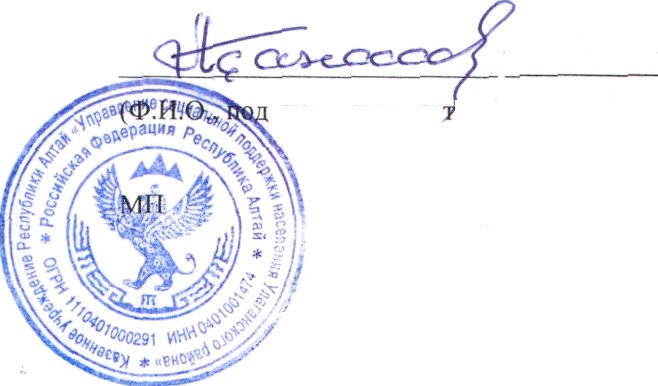 Регистрационный номер учетной записи15Полное и (если имеется) сокращенное наименование поставщикаКазенное учреждение Республики Алтай «Управление социальной поддержки населения Улаганского района» (КУ РА «УСПН Улаганского района»)Дата и номер свидетельства о государственной регистрации юридического лица, индивидуального предпринимателя, являющихся поставщиками социальных услуг12.12.2011 г.№ 1110401000291Адрес (место нахождения, место предоставления социальных услуг), контактный телефон, адрес электронной почты, режим работы649750, Республика Алтай, Улаганский район, с.Улаган, ул.Больничная, 22
тел. 8(388)4622470, 2080, 
E-mail: sobesu@yandex.ruФамилия, имя, отчество руководителяСанаа Амурат АрсентьевичРеквизиты и банковские счета организацииИНН  0401001474
КПП 040401001
ОГРН  1110401000291
л/сч.03772D00950 р/сч.40201810900000100012
УФК по РА 
БИК 048405001
Банк Отделение - НБ Республика Алтай Банка России г.Горно-АлтайскСведения об организационно-правовой форме (для юридических лиц)Казенное УчреждениеФорма социального обслуживанияОбщее количество мест, предназначенных для предоставления социальных услугНаличие свободных мест, в том числе по формам социального обслуживанияСоциальное обслуживание на дому570Полустационарное социальное обслуживание860неограниченное количествоСтационарноепо путёвке Министерства труда, социального развития и занятости населенияпо путёвке Министерства труда, социального развития и занятости населенияДоступность услуги (транспортная доступность, наличие или отсутствие очередности, доступность предоставления социальной услуги для инвалидов и других лиц с учетом ограничений их жизнедеятельности, информированность населения о видах представляемых социальных услуг)Перечень оборудования, используемого для оказания социальных услуг12Транспортная доступность:остановки  к месту расположения КУ РА «УСПН Улаганского района»  от района» здание  № 1 – 100 м.Доступность для инвалидов:Состояние доступности основных структурно-функциональных зон** Указывается: ДП-В - доступно полностью всем;  ДП-И (К, О, С, Г, У) – доступно полностью избирательно (указать категории инвалидов); ДЧ-В - доступно частично всем; ДЧ-И (К, О, С, Г, У) – доступно частично избирательно (указать категории инвалидов); ДУ - доступно условно, ВНД – временно недоступноИтоговое заключение о состоянии доступности ОСИ:       ДУИнформированность населения: создан официальный сайт https://ulagan-uspn.ru/ в учреждении представлены информационные стенды, распространяются буклеты, памятки, листовки о видах предоставляемых услуг.Материально-техническое обеспечениеНаличие помещений для предоставления социальных услуг:В учреждении оборудованы кабинеты для приема граждан:-социального педагога;-психолога;- кабинет психологической разгрузки для проведения психологической диагностики ,где имеются  настольные  игры, стулья и столы для игровой терапии, оборудования для лекотеки- кабинет специалистов  по социальной  работе;- места для ожидания приема-информационное табло;- компьютерный класс.-кабинет для людей старшего поколенияОтведены места для парковки транспорта для инвалидов.Вход в  здании  оборудован пандусом, не соответствующий требованиям САН ПИна, имеется кнопка вызова..№ п/пНаименование социальной услугиОписание социальной услуги, в том числе ее объемСроки предоставления социальной услугиПодушевой норматив финансирования социальной услуги (рублей)Условия предоставления социальной услугиПоказатели качества и оценка результатов предоставления социальной услугиГруппа(ы) типизации12345678Социально-бытовые услугиСоциально-бытовые услугиСоциально-бытовые услугиСоциально-бытовые услугиСоциально-бытовые услугиСоциально-бытовые услугиСоциально-бытовые услугиСоциально-бытовые услуги1.1.Обеспечение транспортом для перевозки получателей социальных услугСостав социальной услуги:1) предоставление транспортного средства для перевозки получателя социальных услуг при возникновении необходимости (лечения, прохождение МСЭ, обучения, участия в культурных мероприятиях);2) сопровождение получателя социальных услуг к месту доставки и обратно;3) проведение инструктажа с сопровождающим и с перевозимыми по правилам поведения во время перевозки.Норма времени на предоставление социальной услуги - до 120 минутСоциальная услуга предоставляется по мере необходимости при постоянном, временном или пятидневном пребывании на срок, определенный ИППСУ471,0 руб.Социальная услуга предоставляется организацией при наличии и возможности предоставления транспортного средства, зарегистрированного в органах ГИБДД, технически исправного и приспособленного для перевозки получателей социальных услуг, оснащенного подъемником, поручнями, средствами обеспечения безопасности (аптечки первой помощи; средств пожаротушения; опознавательных знаков "Перевозка людей", "Дети" - для перевозки несовершеннолетних), предрейсового медицинского осмотра водителяудовлетворенность получением социальной услуги1 - 5Социально-психологические услугиСоциально-психологические услугиСоциально-психологические услугиСоциально-психологические услугиСоциально-психологические услугиСоциально-психологические услугиСоциально-психологические услугиСоциально-психологические услуги2.1.Проведение психологической диагностики и обследования получателя социальных услугСостав социальной услуги:1) знакомство и установление контакта с получателем социальных услуг;2) диагностическое изучение поведения, деятельности, работоспособности, уровня развития социальных навыков и умений, моторного развития, особенностей внимания, памяти, мышления, конструктивной и графической деятельности, особенностей эмоционально-волевой и личностной сферы в соответствии с возрастом получателя социальных услуг;3) подготовка психологического заключения с указанием направлений коррекционной работы.Норма времени на предоставление социальной услуги - до 60 минутСоциальная услуга предоставляется при поступлении получателя социальных услуг в организацию, в дальнейшем предоставляется по мере необходимости при постоянном, временном или пятидневном пребывании на срок, определенный ИППСУ66,0 руб.Социальная услуга предоставляется психологом, имеющим профессиональную подготовку, соответствующую квалификационным требованиям, установленным для соответствующей профессии, специальности при наличии кабинета психолога и материалов для проведения психологической диагностикиудовлетворенность получением социальной услуги1 - 52.2.Социально-психологическая коррекцияСостав социальной услуги:проведение индивидуальной психологической работы согласно плану коррекционной работы.Норма времени на предоставление социальной услуги - до 40 минутСоциальная услуга предоставляется по мере необходимости при постоянном, временном или пятидневном пребывании, на срок, определенный ИППСУ85,0  руб.Социальная услуга предоставляется психологом, имеющим профессиональную подготовку, соответствующую квалификационным требованиям, установленным для соответствующей профессии, специальности при наличии кабинета психологической разгрузки и необходимого для проведения психологической коррекцииудовлетворенность получением социальной услуги1 - 52.3.Социально-психологическое консультирование, в том числе по вопросам внутрисемейных отношенийСостав социальной услуги:1) проведение бесед в целях выхода из сложившейся ситуации;2) содействие в оказании экстренной психологической помощи в кризисной ситуации, в том числе по телефону и анонимно.Норма времени на предоставление социальной услуги - до 30 минутСоциальная услуга предоставляется по мере необходимости в случае кризисной ситуации, при постоянном временном или пятидневном пребывании, на срок, определенный ИППСУ66,0  руб.Социальная услуга предоставляется психологом, имеющим профессиональную подготовку соответствующую квалификационным требованиям, установленным для соответствующей профессии, специальностиудовлетворенность получением социальной услуги1 - 52.4.Оказание психологической помощи и поддержки, в том числе гражданам, осуществляющим уход на дому за тяжелобольными получателями социальных услугСостав социальной услуги:1) установление контакта с нуждающимся в психологической помощи;2) определение проблем, путем выслушивания;3) снятие в ходе беседы психологического дискомфорта путем подбадривания;4) повышение самостоятельности и мотивации в решении проблемы;5) содействие в оказании экстренной психологической помощи в кризисной ситуации, в том числе по телефону и анонимно.Норма времени на предоставление социальной услуги - до 40 минутСоциальная услуга предоставляется по мере необходимости в случае кризисной ситуации, при постоянном временном или пятидневном пребывании на срок, определенный ИППСУ164,0  руб.Социальная услуга предоставляется психологом, имеющим профессиональную подготовку соответствующую квалификационным требованиям, установленным для соответствующей профессии, специальностиудовлетворенность получением социальной услуги1 - 52.5.Социально-психологический патронажСостав социальной услуги:проведение индивидуальной психологической работы согласно плану коррекционной работы по месту нахождения получателя социальных услуг.Норма времени на предоставление социальной услуги - до 30 минутСоциальная услуга предоставляется по мере необходимости в случае кризисной ситуации, при постоянном временном или пятидневном пребывании на срок, определенный ИППСУ163,0  руб.Социальная услуга предоставляется психологом, имеющим профессиональную подготовку соответствующую квалификационным требованиям, установленным для соответствующей профессии, специальностиудовлетворенность получением социальной услуги1 - 5Социально-педагогические услугиСоциально-педагогические услугиСоциально-педагогические услугиСоциально-педагогические услугиСоциально-педагогические услугиСоциально-педагогические услугиСоциально-педагогические услугиСоциально-педагогические услуги3.1.Содействие в получении образования и (или) профессии инвалидами с учетом особенностей их психофизического развития, индивидуальных возможностейСостав социальной услуги:1) помощь в выборе вида образования или профессиональной деятельности в соответствии с индивидуальной программой реабилитации и абилитации (ИПРА) получателя социальных услуг;2) предоставление информации о программах образовательных организаций, занимающихся обучением инвалидов;3) запись получателя социальной услуги на обучение;4) сбор документов для обучения получателя социальных услуг.Норма времени на предоставление социальных услуг до 30 минутСоциальная услуга предоставляется по мере необходимости, при постоянном временном или пятидневном пребывании на срок, определенный ИППСУ164,0  руб.Социальная услуга предоставляется социальным педагогом, специалистом по социальной работеудовлетворенность получением социальной услуги1 - 33.2.Проведение занятий, обучающих здоровому образу жизниСостав социальной услуги: проведение занятия, обучающего здоровому образу жизни, в том числе по тематике:1) выработка навыков ведения здорового образа жизни;2) предупреждение появления вредных привычек;3) половое просвещение;4) безопасности жизнедеятельности.Норма времени на предоставление социальной услуги - до 30 минутСоциальная услуга предоставляется по плану проведения занятий, обучающих здоровому образу жизни при постоянном, временном или пятидневном пребывании на срок, определенный ИППСУ160,0  руб.Социальная услуга предоставляется персоналом (социальный педагог, специалист по социальной работе, воспитатель) организацииудовлетворенность получением социальной услуги1 - 53.3.Формирование позитивных интересов (в том числе в сфере досуга)Состав социальной услуги:привлечение к участию в клубных объединениях, досуговых мероприятиях, чтению, занятию физкультурой.Норма времени на предоставление социальной услуги - до 60 минут за одно посещениеСоциальная услуга предоставляется при постоянном, временном или пятидневном пребывании на срок, определенный ИППСУ164,0  руб.Социальная услуга предоставляется специалистами организации (специалист по социальной работе, культорганизатор, библиотекарь, инструктор АФК, инструктор по труду, социальный работник), в соответствии с возрастными, психологическими и личностными особенностями получателя социальной услугиудовлетворенность получением социальной услуги1 - 43.4.Обучение родственников практическим навыкам общего ухода за тяжелобольными получателями социальных услуг, получателями социальных услуг, имеющими ограничения жизнедеятельности, в том числе детьми-инвалидамиСостав социальной услуги:1) разработка групповой или индивидуальной программы занятий, включающей теоретическую и практическую часть;2) проведение занятий.Норма времени на предоставление социальной услуги - до 30 минутСоциальная услуга предоставляется при постоянном, временном или пятидневном пребывании на срок, определенный ИППСУ160,0  руб.Социальная услуга предоставляется социальным педагогом, специалистом по работе с семьей и детьми, психологом лицам, осуществляющим воспитание детей-инвалидов и уход за тяжелобольными и инвалидамиудовлетворенность получением социальной услуги1 - 53.5.Организация и содействие в организации летнего отдыха и оздоровления детей, признанных нуждающимися в социальном обслуживанииСостав социальной услуги:1) консультирование по летнему отдыху и оздоровлению детей;2) формирование пакета документов на предоставление летнего отдыха и оздоровления детей.Норма времени на предоставление социальной услуги - до 30 минутСоциальная услуга предоставляется при постоянном, временном или пятидневном пребывании на срок, определенный ИППСУ160,0  руб.Социальная услуга предоставляется социальным педагогом, специалистом по работе с семьей и детьмиудовлетворенность получением социальной услуги1 - 33.6.Социально-педагогическая коррекция, включая диагностику и консультированиеСостав социальной услуги:1) проведение коррекционных мероприятий (ролевые игры, занятия, беседы, др.); проведение социально-педагогической диагностики и обследования личности, выявление и анализ социально-педагогических проблем, нарушений (речи, слуха, др.);2) разработка коррекционной программы, рекомендаций по коррекции отклонений;3) проведение консультирования родителей (законных представителей).Норма времени на предоставление социальной услуги - до 60 минутСоциальная услуга предоставляется при постоянном, временном или пятидневном пребывании на срок, определенный ИППСУ160,0  руб.Социальная услуга предоставляется персоналом (социальный педагог, психолог, дефектолог, воспитатель, логопед, который должен иметь профессиональную подготовку и соответствовать квалификационным требованиям, установленным для соответствующей профессии, специальности при наличии: 1) кабинетов (воспитателя, логопеда, дефектолога, психолога); 2) набором специальной литературы и программ, методического и коррекционного инструментария необходимого для проведения педагогической коррекции, диагностики, консультированияудовлетворенность получением социальной услуги1 - 53.7.Оказание консультационной помощи родителям или законным представителям по вопросам обучения детей навыкам самообслуживания, общения и самоконтроляСостав социальной услуги:1) беседа с родителями или законным представителям по вопросам обучения детей навыкам самообслуживания, общения и самоконтроля;2) разработка программы занятия, включающей теоретическую и практическую часть;3) проведение занятия.Норма времени на предоставление социальной услуги - до 30 минутСоциальная услуга предоставляется при постоянном, временном или пятидневном пребывании на срок, определенный ИППСУ160,0  руб.Социальная услуга предоставляется социальным педагогом, специалистом по работе с семьей и детьми, психологом лицам, осуществляющим воспитание и уход за детьми-инвалидамиудовлетворенность получением социальной услуги1 - 53.8.Социально педагогический патронажСостав социальной услуги:проведение индивидуальной педагогической работы согласно плану коррекционной работы по месту нахождения получателя социальных услуг.Норма времени на предоставление социальной услуги - до 30 минутСоциальная услуга предоставляется по мере необходимости в случае кризисной ситуации, при постоянном временном или пятидневном пребывании на срок, определенный ИППСУ160,0 руб.Социальная услуга предоставляется социальным педагогом, психологом или специалистом по работе с семьей и детьми, имеющим профессиональную подготовку соответствующую квалификационным требованиям, установленным для соответствующей профессии, специальностиудовлетворенность получением социальной услуги1 - 5Социально-трудовые услугиСоциально-трудовые услугиСоциально-трудовые услугиСоциально-трудовые услугиСоциально-трудовые услугиСоциально-трудовые услугиСоциально-трудовые услугиСоциально-трудовые услуги4.1.Оказание помощи в трудоустройствеСостав социальной услуги:1) устное разъяснение получателю социальных услуг основ законодательного регулирования реализации права на труд;2) содействие в постановке на учет в органах службы занятости в качестве лица, ищущего работу, если возможность трудовой деятельности предусмотрена ИПРА;3) содействие в решении вопросов профессионального обучения через органы службы занятости;4) поиск необходимых организаций, договоренность и заключение договора по трудоустройству получателя социальных услуг;5) предоставление работы в самой организации.Норма времени на предоставление социальной услуги - до 30 минутСоциальная услуга предоставляется в соответствии с ИПРА по мере возникновения потребности, при постоянном, временном или пятидневном пребывании на срок, определенный ИППСУ164,0  руб.Социальная услуга предоставляется персоналом организации (специалист отдела кадров, специалист по социальной работе, социальный педагог) при наличии:возможность трудовой деятельности предусмотренной ИПРА;информационной базы данных об организациях, имеющих рабочие места для лиц с ограниченными возможностями здоровьяудовлетворенность получением социальной услуги1 - 34.2.Организация помощи в получении образования и (или) квалификации инвалидами (детьми-инвалидами) в соответствии с их способностямиСостав социальной услуги:1) помощь в получении образования, в т.ч. профессии в соответствии с индивидуальной программой реабилитации получателя социальных услуг;2) предоставление информации об образовательных программах образовательных организаций, занимающихся обучением инвалидов;3) сбор документов для обучения получателя социальных услуг;4) запись получателя социальной услуги на обучение.Норма времени на предоставление социальных услуг до 30 минутСоциальная услуга предоставляется по мере необходимости, при постоянном временном или пятидневном пребывании на срок, определенный ИППСУ164,0  руб.Социальная услуга предоставляется социальным педагогом, специалистом по социальной работеудовлетворенность получением социальной услуги1 - 34.3.Проведение мероприятий по использованию трудовых возможностей получателя социальных услугСостав социальной услуги:1) организация различных видов трудовой деятельности, отличающихся по характеру сложности и отвечающих возможностям граждан с различным уровнем остаточной трудоспособности;2) привлечение получателей социальных услуг к посильной трудовой деятельности, совмещаемой с реабилитацией и отдыхом в зависимости от состояния здоровья, с целью поддержать их активный образ жизни.Норма времени на предоставление социальной услуги - до 60 минутСоциальная услуга предоставляется при постоянном, временном или пятидневном пребывании на срок, определенный ИППСУ103,0 руб.Социальная услуга предоставляется специалистом по социальной работе, социальным педагогомудовлетворенность получением социальной услуги1 - 3Социально-правовые услугиСоциально-правовые услугиСоциально-правовые услугиСоциально-правовые услугиСоциально-правовые услугиСоциально-правовые услугиСоциально-правовые услугиСоциально-правовые услуги5.1.Оказание помощи в оформлении и восстановлении документов получателя социальных услугСостав социальной услуги:1) написание заявлений и (или) заполнение форм, необходимых для оформления или восстановления документов получателей социальных услуг;2) осуществление контроля за ходом рассмотрения документов и результатами их получения.Норма времени на предоставление социальной услуги - до 30 минутСоциальная услуга предоставляется по мере необходимости при постоянном, временном или пятидневном пребывании, на срок, определенный ИППСУ80,0  руб.Социальная услуга предоставляется персоналом (юрист, специалист по работе с семьей и детьми или инвалидами) организацииудовлетворенность получением социальной услуги1 - 55.2.Защита прав и законных интересов получателя социальных услуг в соответствии с федеральным законодательством и законодательством Республики АлтайСостав социальной услуги:1) представительство в органах государственной власти, учреждениях, организациях, в суде интересов, в т.ч. несовершеннолетних и недееспособных граждан;2) организация консультирования по вопросам защиты прав и законных интересов получателя социальных услуг;3) защита имущественных прав несовершеннолетних и недееспособных граждан;4) оказание содействия в проведении процедуры восстановления в дееспособности или ограниченной дееспособности.Норма времени на предоставление социальной услуги - до 60 минутСоциальная услуга предоставляется по мере необходимости при постоянном, временном или пятидневном пребывании, на срок, определенный ИППСУ160,0  руб.Социальная услуга предоставляется персоналом (юрист, специалист по работе с семьей и детьми или инвалидами, руководитель организации)удовлетворенность получением социальной услуги1 - 55.3.Оказание помощи в получении мер социальной поддержки, в том числе льготСостав социальной услуги:1) информирование о мерах социальной поддержки, предоставляемых в соответствии с федеральным законодательством;2) информирование о перечне необходимых документов в соответствии с действующим законодательством для реализации прав на получение мер социальной поддержки;3) заполнение (оформление) документов, необходимых для назначения мер социальной поддержки;4) доставка необходимых для назначения мер социальной поддержки документов в уполномоченный орган социальной защиты;5) контроль за ходом рассмотрения в уполномоченном органе социальной защиты населения документов, необходимых для назначения мер социальной поддержки;6) передача получателю социальных услуг оформленных документов о праве на льготы или информирование о предоставлении/отказе в предоставлении ему мер социальной поддержки.Норма времени на предоставление социальной услуги - до 120 минутСоциальная услуга предоставляется по мере необходимости при постоянном, временном или пятидневном пребывании, на срок, определенный ИППСУ79,0  руб.Социальная услуга предоставляется персоналом (юрист, специалист по социальной работе, специалист по работе с семьей и детьми или инвалидами) организацииудовлетворенность получением социальной услуги1 - 55.4.Оказание помощи в получении юридической помощи (в том числе бесплатно)Состав социальной услуги:содействие в получении квалифицированной юридической помощи, в том числе бесплатной, по защите прав и интересов получателя социальных услуг по социально-правовым вопросам (предоставление адресов, телефонов, режимов работы юридических служб).Норма времени на предоставление социальной услуги - до 30 минутСоциальная услуга предоставляется по мере необходимости при постоянном, временном или пятидневном пребывании, на срок, определенный ИППСУ82,0  руб.Социальная услуга предоставляется персоналом (юрист, специалист по работе с семьей и детьми или инвалидами, руководитель организации)удовлетворенность получением социальной услуги1 - 56.Услуги в целях повышения коммуникативного потенциала получателей социальных услуг, имеющих ограничения жизнедеятельности, в том числе детей-инвалидов:Услуги в целях повышения коммуникативного потенциала получателей социальных услуг, имеющих ограничения жизнедеятельности, в том числе детей-инвалидов:Услуги в целях повышения коммуникативного потенциала получателей социальных услуг, имеющих ограничения жизнедеятельности, в том числе детей-инвалидов:Услуги в целях повышения коммуникативного потенциала получателей социальных услуг, имеющих ограничения жизнедеятельности, в том числе детей-инвалидов:Услуги в целях повышения коммуникативного потенциала получателей социальных услуг, имеющих ограничения жизнедеятельности, в том числе детей-инвалидов:Услуги в целях повышения коммуникативного потенциала получателей социальных услуг, имеющих ограничения жизнедеятельности, в том числе детей-инвалидов:Услуги в целях повышения коммуникативного потенциала получателей социальных услуг, имеющих ограничения жизнедеятельности, в том числе детей-инвалидов:6.1.Обучение инвалидов (детей-инвалидов) пользованию средствами ухода и техническими средствами реабилитацииСостав социальной услуги: обучение получателей социальных услуг пользованию средствами ухода и техническими средствами реабилитации, полученными по ИПРА, Норма времени на предоставление социальной услуги 30 минутСоциальная услуга предоставляется при постоянном, временном или пятидневном пребывании, на срок, определенный ИППСУ164,0  руб.Социальная услуга предоставляется персоналом организации (реабилитолог, медсестра, специалист по работе с инвалидами)удовлетворенность получением социальной услуги1 - 56.2.Обучение навыкам самообслуживания, поведения в быту и общественных местах, самоконтролюСостав социальной услуги:1) комплектование групп для занятий и (или) индивидуальные занятия в соответствии с уровнем социальной подготовленности, индивидуальным и особенностями получателя социальных услуг;2) обучение по темам:1) формирование санитарно-гигиенических навыков;2) формирование навыка приготовления и приема пищи;3) формирование навыка одевания одежды и обуви и раздевания;4) обучение пользоваться стационарным и мобильным телефоном;5) формирование навыков общения, принятых в обществе;6) формирование навыка приобретения покупок;7) формирование навыков трудовой деятельности;8) формирование навыков самоконтроля.Норма времени на предоставление социальной услуги - до 40 минутСоциальная услуга предоставляется согласно плану занятий организации, расписанию занятий и по мере необходимости при постоянном, временном или пятидневном пребывании, на срок, определенный ИППСУ164,0  руб.Социальная услуга предоставляется персоналом организации (социальный педагог, воспитатель, социальный работник) при наличии:1) оборудованных комнат социально-бытовых ориентировок;2) разработанной программы обучения навыкам самообслуживания, поведения в быту и общественных местахудовлетворенность получением социальной услуги1 - 36.3.Организация досуга и отдыха (праздники, экскурсии и другие культурные мероприятия), в том числе обеспечение книгами, журналами, газетами, настольными играмиСостав социальной услуги:1) подбор интересующих получателя телевизионных и радио передач; музыкальных произведений, аудиокниг (спектаклей, концертов);2) включение/выключение выбранных теле- и радиопередач, музыкальных произведений, аудиокниг;3) игры в "настольные игры";4) лепка из пластилина;5) арт-терапия;6) чтение вслух книг, журналов, специальной литературы;7) организация посещения театров, выставок, экскурсий, концертов художественной самодеятельности, спортивных мероприятий, выставок и других культурных мероприятий.Норма времени на предоставление социальной услуги - до 60 минутСоциальная услуга предоставляется при постоянном, временном или пятидневном пребывании, на срок, определенный ИППСУ160,0  руб.Социальная услуга предоставляется персоналом организации (специалист по социальной работе, культорганизатор, библиотекарь, социальный работник), должностными обязанностями которых предусмотрена организация досуга, создание условий для реализации творческих способностей и художественных наклонностей, в соответствии с возрастными, психологическими и личностными особенностями получателя социальной услуги при наличии помещений, оборудования и материалов для социокультурной работы и соблюдения мер безопасностиудовлетворенность получением социальной услуги1 - 56.4.Содействие в обеспечении, в том числе временном, техническими средствами реабилитацииСостав социальной услуги:1) обращение в интересах получателя социальных услуг либо сопровождение его в подразделение Фонда социального страхования Российской Федерации, в специализированную организацию, осуществляющую выдачу технических средств реабилитации (ТСР), и (или) в организацию, осуществляющую содействие в обеспечении ТСР;2) содействие в получении (прокате) или выдача ТСР во временное пользование.Норма времени на предоставление социальной услуги 25 минутСоциальная услуга предоставляется в соответствии с ИПРА при постоянном, временном или пятидневном пребывании, на срок, определенный ИППСУ173,0 руб.Социальная услуга предоставляется персоналом (специалист по социальной работе, социальный работник) при наличии ТСР общего пользования в организацииудовлетворенность получением социальной услуги2 - 56.5.Оказание содействия в формировании навыков компьютерной грамотностиСостав социальной услуги:1) обучение базовым навыкам компьютерной грамотности получателей социальных услуг.Норма времени на предоставление социальной услуги (1 занятие) до 45 минутСоциальная услуга предоставляется по мере необходимости при постоянном, временном или пятидневном пребывании, на срок, определенный ИППСУ140,0  руб.Социальная услуга предоставляется персоналом организации, владеющим знаниями и навыками компьютерной грамотности, с использованием оборудования предоставляемого как организацией, так и получателем социальных услугудовлетворенность получением социальной услуги1 - 4№ п/пНаименование социальной услугиОписание социальной услуги, в том числе ее объемСроки предоставления социальной услугиПодушевой норматив финансирования социальной услуги (рублей)Условия предоставления социальной услугиПоказатели качества и оценка результатов предоставления социальной услугиГруппа(ы) типизации123456781.Социально-бытовые услугиСоциально-бытовые услугиСоциально-бытовые услугиСоциально-бытовые услугиСоциально-бытовые услугиСоциально-бытовые услугиСоциально-бытовые услуги1.1.Покупка за счет средств получателя социальных услуг и доставка на дом продуктов питания, готовых блюд,промышленных товаров первой необходимости, средств санитарии и гигиены, средств ухода, книг, газет, журналов, лекарственных средствСостав социальной услуги:1) прием заказа от получателя социальной услуги (вес набора - не более 7 килограмм, на одного, двух и более получателей социальных услуг);2) получение наличных денежных средств от получателя социальных услуг на приобретение заказа;3) покупка и доставка заказа на дом;4) окончательный расчет с получателем социальных услуг по чекам.Норма времени на предоставление социальной услуги - до 60 минут (с учетом удаленности магазинов)Социальная услуга предоставляется до 3 раз в неделю, на срок, определенный ИПССУПокупка и доставка продуктов питания, промышленных товаров, 7 кг –79,0 руб., приобретение книг и журналов –79,0 руб.Социальная услуга обеспечивает своевременную доставку заказа с приложением чека, представляется соцработником. Приобретенные товары должны соответствовать установленным срокам годностиПолнота предоставления социальной услуги в соответствии с требованиями действующего законодательства, исходя из объема и сроков их предоставления; своевременность предоставления социальной услуги, исходя из степени нуждаемости получателя социальных услуг; достижение целей оказания услуги, установленных индивидуальным планом ухода, отсутствие обоснованных жалоб (далее - удовлетворенность получения услуги)1 - 51.2.Помощь в приготовлении пищиСостав социальной услуги:1) мытье и (или) чистка продуктов питания;2) нарезка продуктов питания.Норма времени на предоставление социальной услуги - до 60 минут за одно посещениеСоциальная услуга предоставляется до 2 раз в неделю на срок, определенный ИПССУ31,0 руб.Социальная услуга предоставляется соцработником при наличии у получателя социальных услуг продуктов питания, кухонного инвентаря и оборудования, с соблюдением санитарно-гигиенических требований первичной обработки продуктов и заготовки полуфабрикатовудовлетворенность получением социальной услуги1 - 31.3.Приготовление пищиСостав социальной услуги:1) согласование с получателем социальных услуг меню;2) приготовление первых, вторых, третьих блюд в соответствии с рецептурой, включающей мытье, очистку, нарезку продуктов и термическую обработку продуктов;5) уборка кухни и мытье посуды, используемой в приготовлении пищи.Норма времени на предоставление социальной услуги - до 60 минутСоциальная услуга предоставляется до 3 раз - для 4 группы и до 5 раз - для 5 группы в неделю на срок, определенный ИПССУ110,0 руб.Социальная услуга предоставляется соцработником или сиделкой при наличии у получателя социальных услуг продуктов, кухонного инвентаря и оборудования с соблюдением санитарно-гигиенических требований, правил первичной обработки продуктов и технологии приготовления блюдаудовлетворенность получением социальной услуги4 - 51.4.Подача пищиСостав социальной услуги:1) подготовка получателя социальной услуги к приему пищи (выбор положения для приема пищи и мытье рук);2) подготовка места для приема пищи (стол, тумбочка, поднос);3) разогрев готовой пищи;4) подготовка посуды, приборов и подача блюда на стол;5) уборка места приема пищи, мытье использованной посуды и столовых приборов.Норма времени на предоставление социальной услуги - до 20 минутСоциальная услуга предоставляется до 3 раз в день 7 раз в неделю на срок, определенный ИПССУ31,0 руб.Услуга предоставляется соцработником или сиделкой при наличии у получателя социальных услуг готовых блюд, столовых приборов, посуды с соблюдением санитарно-гигиенических норм и правилудовлетворенность получением социальной услуги4 - 51.5.Помощь в приеме пищи (кормление)Состав социальной услуги:1) подготовка получателя социальной услуги к приему пищи: (выбор положения для приема пищи и мытье рук);2) подготовка места для приема пищи (стол, тумбочка, поднос);3) разогрев готовой пищи;4) подготовка посуды, приборов и подача блюда на стол;5) кормление получателя социальной услуги;6) мытье рук, лица, по необходимости - полоскание ротовой полости получателя социальной услуги после приема пищи;7) уборка места приема пищи, мытье использованной посуды и столовых приборов. Норма времени напредоставление социальной услуги до 30 минутСоциальная услуга предоставляется до 3 раз в день 7 раз в неделю на срок, определенный ИПССУ66,0 руб.Социальная услуга предоставляется соцработником или сиделкой при наличии у получателя социальных услуг готовых блюд, столовых приборов, посуды, оборудования для разогрева пищи с соблюдением санитарно-гигиенических норм и правил, безопасным и безболезненным способомудовлетворенность получением социальной услуги4 - 51.6.Оплата за счет средств получателя социальных услуг жилищно-коммунальных услуг и услуг связи, налогов, кредитов и неустойкиСостав социальной услуги:1) снятие и передача в уполномоченные организации показаний с приборов учета потребления тепловой энергии, горячей и холодной воды, газа;2) оформление документов на оплату (перерасчет оплаты) жилых помещений, коммунальных услуг, услуг связи, налогов, кредитов и штрафов;3) оплата счетов за жилое помещение, коммунальных услуг, услуг связи, налогов, кредитов и штрафов как наличными денежными средствами, так и безналичным способом (через терминалы или сеть Интернет);4) окончательный расчет с получателем социальной услуги по квитанции или в случае безналичного расчета с предоставлением печатного варианта электронного чека.Норма времени на выполнение социальной услуги до 45 минутСоциальная услуга предоставляется до 2 раз в месяц на срок, определенный ИПССУ61,0  руб.Социальная услуга предоставляется соцработником за счет средств получателя социальных услуг с предоставлением квитанции (чека) об оплате указанных услугудовлетворенность получением социальной услуги1 - 51.7.Сдача за счет средств получателя социальных услуг вещей в стирку, химчистку, ремонт, обратная их доставкаСостав социальной услуги:1) сбор вещей (весом до 7 килограмм) получателя социальной услуги, требующих стирки, химчистки или ремонта;2) получение наличных денежных средств от получателя социальной услуги на оплату стирки, химчистки, ремонта;3) доставка вещей в пункты стирки, химчистки, ремонта;4) обратная доставка вещей получателю социальных услуг;5) расчет с получателем социальной услуги по квитанции.Норма времени на предоставление социальной услуги - до 60 минутСоциальная услуга предоставляется до 2 раз в месяц по мере необходимости на срок, определенный ИПССУ85,0 руб.Социальная услуга предоставляется соцработником при наличии организаций бытового обслуживания по месту проживания получателя социальных услугудовлетворенность получением социальной услуги2 - 51.8.Машинная стиркаСостав социальной услуги:1) сортировка и закладка белья в стиральную машину-автомат с добавлением моющих средств;3) выбор программы стирки;4) выгрузка постиранного белья из стиральной машины;5) развешивание чистого белья;6) снятие сухого белья и раскладка его в места хранения.Норма времени на предоставление социальной услуги - до 120 минут, без учета режима стиркиСоциальная услуга предоставляется до 5 раз в неделю в зависимости от индивидуальной нуждаемости на срок, определенный ИПССУ70,0  руб.Социальная услуга предоставляется соцработником или сиделкой при наличии стиральной машины-автомат, средств для стирки бельяудовлетворенность получением социальной услуги2 - 51.9.Помощь при стиркеСостав социальной услуги:1) развешивание чистого белья;2) снятие сухого белья и раскладка его в места хранения.Норма времени на предоставление социальной услуги - до 15 минутСоциальная услуга предоставляется до 5 раз в неделю на срок, определенный ИПССУ40,0  руб.Социальная услуга предоставляется соцработником при наличии стиральной машины-автомат, средств для стирки бельяудовлетворенность получением социальной услуги1 - 21.10.Оформление за счет средств получателей социальных услуг подписки на газеты и журналыСостав социальной услуги:1) прием заказа и получение денежных средств от получателя социальных услуг на оформление подписки на газеты и журналы;2) оформление подписки;3) вручение получателю социальных услуг квитанций на подписку газет и журналов.Норма времени на предоставление социальной услуги - до 30 минутСоциальная услуга предоставляется до 2 раз в год на срок, определенный ИПССУ40,0  руб.Социальная услуга предоставляется соцработником с использованием сети Интернет или оформлении подписки в почтовом отделении по месту проживания получателя социальной услугиудовлетворенность получением социальной услуги1 - 51.11.Отправка за счет средств получателя социальных услуг почтовой корреспонденцииСостав социальной услуги:отправка почтовой корреспонденции весом до 7 килограммов.Норма времени на предоставление социальной услуги - до 30 минутСоциальная услуга предоставляется по мере возникновения потребности на срок, определенный ИПССУ40,0 руб.Социальная услуга предоставляется социальным работником с соблюдением конфиденциальности личной переписки получателя социальных услугудовлетворенность получением социальной услуги2 - 51.12.Покупка за счет средств получателя социальных услуг топлива (в жилых помещениях без центрального отопления)Состав социальной услуги:1) обсуждение покупки топлива;2) нахождение поставщика топлива;3) оплата топлива по факту его доставки.Норма времени на предоставление социальной услуги - до 30 минутСоциальная услуга предоставляется по мере необходимости на срок, определенный ИПССУ112,0 руб.Социальная услуга предоставляется социальным работником за счет средств получателя социальных услугудовлетворенность получением социальной услуги2 - 51.13.Обеспечение кратковременного присмотра за детьмиСостав социальной услуги:1) планирование содержания присмотра;2) контроль над действиями ребенка в месте его нахождения в период присмотра;3) сбор ребенка на прогулку (одежда, обувь по погоде);4) проведение прогулки в соответствии с планом, согласованным с родителями (законными представителями), в том числе маршрута и времени прогулки с ребенком;5) сопровождение ребенка домой;6) переодевание ребенка.Норма времени на предоставление социальной услуги - до 240 минутСоциальная услуга предоставляется 1 раз в неделю по мере необходимости на срок, определенный ИПССУ145,0  руб.Социальная услуга предоставляется социальным работником с использованием технически исправных средств передвижения (для детей-инвалидов либо детей с ограниченными возможностями здоровья) с соблюдением мер безопасностиудовлетворенность получением социальной услуги1 - 51.14.Оказание помощи в топке печи (в жилых помещениях без центрального отопления)Состав социальной услуги:1) подготовка печи к топке (очистка топки и зольника);2) вынос золы;3) доставка топлива необходимого объема для 1 топки печи от места хранения.Норма времени на предоставление социальной услуги - до 20 минутСоциальная услуга предоставляется по мере необходимости на срок, определенный ИПССУ45,0  руб.Социальная услуга предоставляется социальным работником в случае проживания получателя социальных услуг в жилье без центрального отопленияудовлетворенность получением социальной услуги1 - 31.15.Топка печейСостав социальной услуги:1) подготовка печи в доме к топке (открывание задвижки, очистка топочной и зольника);2) растопка печи;3) подкладка топлива в печь;4) уборка инвентаря и места около печи;5) вынос золы.Норма времени на предоставление социальной услуги:на топку дровами - 15 - 20 минут, на топку углем - 25 - 35 минутСоциальная услуга предоставляется в количестве, обусловленном индивидуальной нуждаемостью не менее 1 раза в день на срок, определенный ИПССУ65,0 руб.Социальная услуга предоставляется соцработником или сиделкой с использованием инвентаря и топлива получателей социальных услуг с соблюдением требований противопожарной безопасностиудовлетворенность получением социальной услуги4 - 51.16.Обеспечение водой (в жилых помещениях без центрального водоснабжения)Состав социальной услуги:1) подготовка чистой тары до 7 л;2) забор воды из ближайшего, пригодного для использования источника воды и доставка на дом;3) слив воды в емкость для хранения.Норма времени на предоставление социальной услуги - до 30 минутСоциальная услуга предоставляется по мере необходимости на срок, определенный ИПССУ18,0  руб.Социальная услуга предоставляется соцработником или сиделкой с использованием тары получателя социальных услугудовлетворенность получением социальной услуги1 - 51.17.Организация помощи в проведении ремонта жилых помещенийСостав социальной услуги:1) поиск исполнителей необходимых ремонтных работ;2) помощь в заключении гражданско-правовых договоров на выполнение ремонтных работ;3) помощь в покупке и организации доставки строительных и ремонтных материалов;4) общий контроль над выполнением ремонтных работ.Норма времени на предоставление социальной услуги - до 60 минутСоциальная услуга предоставляется по мере необходимости на срок, определенный ИПССУ65,0  руб.Социальная услуга предоставляется соцработником при оплате ремонтных работ и материалов за счет средств получателя социальных услугудовлетворенность получением социальной услуги1 - 51.18.Содействие за счет средств получателей социальных услуг в устранении сантехнических, электрических и (или) иных бытовых неисправностейУслуга включает:1) подачу заявки или вызов на дом сантехника (электрика, специалиста по ремонту бытовой техники);2) поиск исполнителя необходимых ремонтных работ.Норма времени на предоставление социальной услуги - до 60 минутСоциальная услуга предоставляется по мере необходимости на срок, определенный ИПССУ65,0  руб.Социальная услуга предоставляется соцработником при оплате ремонтных работ и материалов за счет средств получателя социальных услугудовлетворенность получением социальной услуги1 - 51.19.Оказание помощи в проведении уборки жилых помещенийСостав социальной услуги:1) помощь в сухой (с помощью пылесоса или влажной уборке полов;2) помощь в очистке от пыли мебели, подоконников.Норма времени на предоставление социальной услуги - до 40 минутСоциальная услуга предоставляется до 2 раз в неделю на срок, определенный ИПССУ37,0 руб.Социальная услуга предоставляется социальным работником с соблюдением санитарно-гигиенических требований с применением инвентаря и моющих средств получателя социальных услугудовлетворенность получением социальной услуги1 - 21.20.Уборка жилых помещенийСостав социальной услуги:1) сухая с помощью пылесоса или влажная уборка полов шваброй;2) очистка от пыли мебели, подоконников.Норма времени на предоставление социальной услуги - до 60 минутСоциальная услуга предоставляется до 2 раз в неделю на срок, определенный ИПССУСухая очистка от пыли за 1 кв. м - 5,0 руб., влажная уборка 1 кв. м - 5,0 руб.Социальная услуга предоставляется сиделкой или социальным работником с соблюдением санитарно-гигиенических требований с применением инвентаря и моющих средств получателя социальных услугудовлетворенность получением социальной услуги3 - 51.21.Вынос твердых коммунальных отходовСостав социальной услуги:вынос бытового мусора (кроме строительного и крупногабаритного мусора).Норма времени на предоставление социальной услуги - до 10 минутСоциальная услуга предоставляется по мере необходимости на срок, определенный ИПССУ15,0  руб.Социальная услуга предоставляется социальным работником, сиделкой. Вынос мусора осуществляется в специально отведенные места для сбора мусора. Услуга предоставляется с применением инвентаря, предоставленного получателем социальных услуг (ведро, мешки для мусора)удовлетворенность получением социальной услуги2 - 51.22.Вынос подкладного судна (ведра с отходами)Состав социальной услуги:1) вынос судна, в том числе из санитарного кресла, или гигиенического ведра, или ведра с жидкими отходами;2) обработка судна (ведра) антисептическим и препаратами.Норма времени на предоставление социальной услуги 15 минутСоциальная услуга предоставляется не реже 1 раза в день на срок, определенный ИПССУ15,0  руб.Социальная услуга предоставляется сиделкой с соблюдением санитарно-гигиенических требований обработки инвентаря получателя социальных услугудовлетворенность получением социальной услуги4 - 51.23.Предоставление гигиенических услуг лицам, не способным по состоянию здоровья самостоятельно выполнять их, осуществлять за собой уход:Предоставление гигиенических услуг лицам, не способным по состоянию здоровья самостоятельно выполнять их, осуществлять за собой уход:Предоставление гигиенических услуг лицам, не способным по состоянию здоровья самостоятельно выполнять их, осуществлять за собой уход:Предоставление гигиенических услуг лицам, не способным по состоянию здоровья самостоятельно выполнять их, осуществлять за собой уход:Предоставление гигиенических услуг лицам, не способным по состоянию здоровья самостоятельно выполнять их, осуществлять за собой уход:Предоставление гигиенических услуг лицам, не способным по состоянию здоровья самостоятельно выполнять их, осуществлять за собой уход:Предоставление гигиенических услуг лицам, не способным по состоянию здоровья самостоятельно выполнять их, осуществлять за собой уход:1.23.1.стрижка ногтей рукСостав социальной услуги:1) подготовка инструментов к стрижке ногтей на руках, в т.ч. дезинфекция;2) стрижка ногтей или подпиливание (укорачивание) ногтевой пластины.Норма времени на предоставление социальной услуги - до 20 минутСоциальная услуга предоставляется 2 раза в месяц на срок, определенный ИПССУ71,0  руб.Социальная услуга предоставляется социальным работником или сиделкой при наличии у получателя социальных услуг необходимых инструментов с соблюдением санитарно-гигиенических требований, безопасным и безболезненным способомудовлетворенность получением социальной услуги2 - 51.23.2.стрижка ногтей ног1 Состав социальной услуги:1) подготовка инструментов получателя социальных услуг к стрижке ногтей на ногах, в т.ч. их дезинфекция;2) распаривание ног (при необходимости);3) стрижка ногтей или подпиливание (укорачивание) ногтевой пластины.Норма времени на предоставление социальной услуги - до 40 минутСоциальная услуга предоставляется 1 раз в месяц на срок, определенный ИПССУ71,0  руб.Социальная услуга предоставляется соцработником или сиделкой при наличии у получателя социальных услуг необходимых инструментов с соблюдением санитарно-гигиенических требований, безопасным и безболезненным способомудовлетворенность получением социальной услуги1 - 51.23.3.мытье ногСостав социальной услуги:1) подготовка инвентаря, моющих средств, необходимых принадлежностей и получателя социальных услуг к процедуре;2) мытье ног с применением моющих средств;3) вытирание ног полотенцем.Норма времени на предоставление социальной услуги - до 10 минутСоциальная услуга предоставляется по мере необходимости на срок, определенный ИПССУ30,0  руб.Социальная услуга предоставляется сиделкой с использованием инвентаря получателя социальных услуг и соблюдением санитарно-гигиенических требований, безопасным и безболезненным способомудовлетворенность получением социальной услуги4 - 51.23.4.помощь при мытье ногСостав социальной услуги:1) подготовка инвентаря, моющих средств, необходимых принадлежностей к процедуре;2) содействие при мытье ног с применением моющих средств;3) подача полотенца.Норма времени на предоставление социальной услуги - до 20 минутСоциальная услуга предоставляется по мере необходимости на срок, определенный ИПССУ20,0  руб.Социальная услуга предоставляется социальным работником с использованием инвентаря получателя социальных услуг необходимых инструментов с соблюдением санитарно-гигиенических требований, безопасным и безболезненным способомудовлетворенность получением социальной услуги2 - 31.23.5.сушка волосСостав социальной услуги: сушка волос после мытья головы полотенцем или феном.Норма времени на предоставление социальной услуги - до 5 минутСоциальная услуга предоставляется по мере необходимости на срок, определенный ИПССУ50,0  руб.Социальная услуга предоставляется сиделкой с использованием индивидуального полотенца или фена получателя социальных услуг с соблюдением санитарно-гигиенических требований, безопасным и безболезненным способомудовлетворенность получением социальной услуги4 - 51.23.6.расчесывание волосСостав социальной услуги: ежедневный уход за волосами - расчесывание, в т.ч. со сбором волос в пучок или плетением.Норма времени на предоставление социальной услуги - до 5 минутСоциальная услуга предоставляется 1 раз в день на срок, определенный ИПССУ10,0  руб.Социальная услуга предоставляется сиделкой с использованием инвентаря получателя социальных услуг (расческа, заколка/резинка) с соблюдением санитарно-гигиенических требований, безопасным и безболезненным способомудовлетворенность получением социальной услуги4 - 51.23.7.уход за ротовой полостьюСостав социальной услуги:1) подготовка инвентаря, гигиенических средств получателя социальных услуг к процедуре;2) чистка зубов (протезов);3) полоскание ротовой полости.Норма времени на предоставление социальной услуги - до 15 минутСоциальная услуга предоставляется 1 раз в день на срок, определенный ИПССУ20,0 руб.Социальная услуга предоставляется сиделкой с использованием гигиенических средств и инвентаря получателя социальных услуг с соблюдением санитарно-гигиенических требований, безопасным и безболезненным способомудовлетворенность получением социальной услуги4 - 51.23.8.умывание лицаСостав социальной услуги:1) подготовка инвентаря, гигиенических средств получателя социальных услуг к процедуре;2) умывание лица водой с использованием гигиенических средств;3) вытирание лица полотенцем (салфеткой).Норма времени на предоставление социальной услуги - до 10 минутСоциальная услуга предоставляется 1 раз в день на срок, определенный ИПССУ30,0  руб.Социальная услуга предоставляется сиделкой с использованием гигиенических средств и инвентаря получателя социальных услуг, с соблюдением санитарно-гигиенических требований, безопасным и безболезненным способомудовлетворенностьполучениемсоциальной услуги4 - 51.23.9.помощь при бритьеСостав социальной услуги:1) помощь в подготовке расходных материалов, инструмента к бритью, в т.ч. его дезинфекции;2) помощи при бритье сложных участков лица.Норма времени на предоставление социальной услуги - до 30 минутСоциальная услуга предоставляется до 3 раз в неделю на срок, определенный ИПССУ15,0 руб.Социальная услуга предоставляется соцработником с использованием гигиенических средств и инвентаря получателя социальных услуг, с соблюдением санитарно-гигиенических требований, безопасным и безболезненным способомудовлетворенность получением социальной услуги2 - 31.23.10.бритьеСостав социальной услуги:1) подготовка расходных материалов, инструмента к бритью, в т.ч. его дезинфекция, и получателя социальных услуг к процедуре;2) бритье лица (головы).Норма времени на предоставление социальной услуги - до 30 минутСоциальная услуга предоставляется по мере необходимости на срок, определенный ИПССУ25,0 руб.Социальная услуга предоставляется сиделкой с использованием гигиенических средств и инвентаря получателя социальных услуг, с соблюдением санитарно-гигиенических требований, безопасным и безболезненным способомудовлетворенность получением социальной услуги4 - 51.23.11.мытье головыСостав социальной услуги:1) подготовка инвентаря, моющих средств, принадлежностей и получателя социальных услуг к процедуре;2) мытье головы с применением моющих средств;3) обертывание головы полотенцем.Норма времени на предоставление социальной услуги - до 10 минутСоциальная услуга предоставляется по мере необходимости на срок, определенный ИПССУ55,0  руб.Социальная услуга предоставляется сиделкой с использованием ТСР (при наличии), инвентаря, моющих средств, принадлежностей получателя социальных услуг с соблюдением санитарно-гигиенических требований, безопасным и безболезненным способомудовлетворенность получением социальной услуги4 - 51.23.12.помощь при мытье головыСостав социальной услуги:1) подготовка инвентаря, моющих средств, необходимых принадлежностей к процедуре;2) содействие при мытье головы с применением моющих средств;3) подача полотенца.Норма времени на предоставление социальной услуги - до 20 минутСоциальная услуга предоставляется по мере необходимости на срок, определенный ИПССУ35,0 руб.Социальная услуга предоставляется социальным работником с использованием ТСР (при наличии), инвентаря, моющих средств, принадлежностей получателя социальных услуг с соблюдением санитарно-гигиенических требований, безопасным и безболезненным способомудовлетворенность получением социальной услуги2 - 31.23.13.подмываниеСостав социальной услуги:1) подготовка инвентаря, гигиенических средств и получателя социальных услуг к процедуре;2) подмывание с использованием гигиенических средств;3) вытирание полотенцем (салфеткой).Норма времени на предоставление социальной услуги - до 10 минутСоциальная услуга предоставляется ежедневно на срок, определенный ИПССУ36,0 руб.Социальная услуга предоставляется сиделкой с использованием инвентаря, гигиенических средств и полотенца (салфетки) получателя социальных услуг с соблюдением санитарно-гигиенических требований, безопасным и безболезненным способомудовлетворенность получением социальной услуги4 - 51.23.14.помощь при подмыванииСостав социальной услуги:1) подготовка инвентаря, гигиенических средств и получателя социальных услуг к процедуре;2) помощь при подмывании с использованием гигиенических средств.Норма времени на предоставление социальной услуги - до 10 минутСоциальная услуга предоставляется по мере необходимости на срок, определенный ИПССУ25,0 руб.Социальная услуга предоставляется социальным работником с использованием инвентаря, гигиенических средств и полотенца (салфетки) получателя социальных услуг с соблюдением санитарно-гигиенических норм и правил, безопасным и безболезненным способомудовлетворенность получением социальной услуги2 - 31.23.15.сопровождение в душ, ванную комнату или баню для купанияСостав социальной услуги:1) подготовка необходимых принадлежностей к процедуре;2) сопровождение получателя социальных услуг к месту купания и обратно.Норма времени на предоставление социальной услуги - до 30 минутСоциальная услуга предоставляется до 2 раз в неделю на срок, определенный ИПССУ26,0  руб.Социальная услуга предоставляется социальным работником с использованием ТСР получателя социальных услуг (при наличии), безопасным способомудовлетворенность получением социальной услуги1 - 31.23.16.помощь при купании в душе, ванной комнате или банеСостав социальной услуги:2) помощь при мытье труднодоступных частей тела с применением моющих средств;3) помощь при вытирании труднодоступных частей тела полотенцем;4) сопровождение из бани, душевой или ванной комнаты обратно.Норма времени на предоставление социальной услуги - до 40 минутСоциальная услуга предоставляется не реже 1 раза в неделю на срок, определенный ИПССУ65,0 руб.Социальная услуга предоставляется социальным работником с использованием гигиенических средств и инвентаря получателя социальных услуг безопасным и безболезненным способомудовлетворенность получением социальной услуги2 - 31.23.17.купание в душе, ванной комнате или банеСостав социальной услуги:1) купание получателя социальных услуг с применением моющих средств;2) вытирание тела полотенцем полностью.Норма времени на предоставление социальной услуги - до 45 минутСоциальная услуга предоставляется по мере необходимости, но не реже 1 раза в неделю на срок, определенный ИПССУ114,0 руб.Социальная услуга предоставляется сиделкой с использованием гигиенических средств и инвентаря получателя социальных услуг безопасным и безболезненным способомудовлетворенность получением социальной услуги4 - 51.23.18.замена памперсаСостав социальной услуги:1) подготовка инвентаря, гигиенических средств и получателя социальных услуг к процедуре;2) снятие использованного средства личной гигиены (памперс, прокладка);2) подмывание с использованием гигиенических средств;3) вытирание полотенцем (салфеткой);4) надевание средства личной гигиены.Норма времени на предоставление социальной услуги - до 20 минутСоциальная услуга предоставляется по мере необходимости на срок, определенный ИПССУ50,0 руб.Социальная услуга предоставляется сиделкой в одноразовых перчатках с использованием гигиенических средств и инвентаря получателя социальных услуг безопасным и безболезненным способомудовлетворенность получением социальной услуги4 - 51.23.19.помощь в использовании калоприемника и мочеприемникаСостав социальной услуги:1) проведение гигиенических мероприятий вокруг катетера/стома;2) замена одноразового мочеприемника/калоприемника;3) утилизация одноразовых расходных материалов.Норма времени на предоставление социальной услуги - до 10 минутСоциальная услуга предоставляется по мере необходимости на срок, определенный ИПССУ30,0 руб.Социальная услуга предоставляется сиделкой в одноразовых перчатках с использованием съемников, гигиенических средств и инвентаря получателя социальных услуг безопасным и безболезненным способомудовлетворенность получением социальной услуги4-51.23.20.помощь в пользовании туалетомСостав социальной услуги:1) сопровождение получателя социальных услуг до туалета.2) помощь сесть на унитаз (санитарное кресло);3) помощь встать с унитаза (санитарного кресла).Норма времени на предоставление социальной услуги - до 15 минутСоциальная услуга предоставляется по мере необходимости на срок, определенный ИПССУ30,0 руб.Социальная услуга предоставляется соцработником с использованием инвентаря, гигиенических средств (влажные салфетки, туалетная бумага) получателя социальных услугудовлетворенность получением социальной услуги4 - 51.23.21.помощь в пользовании подкладным судномСостав социальной услуги:1) помочь приподнять таз или повернуться, подставить судно;2) подтереть или подмыть получателя социальных услуг.Норма времени на предоставление социальной услуги - до 15 минутСоциальная услуга предоставляется по мере необходимости на срок, определенный ИПССУ30,0 руб.Социальная услуга предоставляется сиделкой в одноразовых перчатках с использованием инвентаря, гигиенических средств получателя социальных услуг с соблюдением санитарно-гигиенических требований безопасным и безболезненным способомудовлетворенность получением социальной услуги2 - 31.23.22.Пересаживание с кровати на стул, кресло, диван, кресло-коляску и обратноСостав социальной услуги:пересаживание с кровати на выбранный предмет и обратноНорма времени на предоставление социальной услуги - до 5 минутСоциальная услуга предоставляется по мере необходимости на срок, определенный ИПССУ35,0  руб.Социальная услуга предоставляется сиделкой при наличии исправного кресла-коляски, устойчивого предмета у получателя социальных услуг безопасным и безболезненным способомудовлетворенность получением социальной услуги4 - 51.24.Помощь при пересаживании с кровати на стул, кресло, диван, кресло-коляску и обратноСостав социальной услуги:помощь при пересаживании на выбранный предмет и обратно.Норма времени на предоставление социальной услуги - до 5 минутСоциальная услуга предоставляется по мере необходимости срок, определенный ИПССУ27,0 руб.Социальная услуга предоставляется соцработником при наличии исправного кресла-коляски, устойчивого предмета получателя социальных услуг безопасным и безболезненным способомудовлетворенность получением социальной услуги4 - 51.25.Позиционирование (изменение положения тела в кровати), включая усаживание на край кроватиСостав социальной услуги:регулярное (каждые 2 часа или по показаниям, рекомендациям врача) изменение положения тела получателя социальных услуг в кровати с применением положений: 30 градусов на боку, 135 градусов на боку, приподнятая верхняя часть тела; положение для принятия пищи (верхняя часть тела приподнята от 70 до 90 градусов); положение на спине с подколенным роликом; положение на животе не более 15 минут (под наблюдением).Норма времени на предоставление социальной услуги - до 15 минутСоциальная услуга предоставляется по мере необходимости на срок, определенный ИПССУ20,0 руб.Социальная услуга предоставляется сиделкой с применением ТСР (при наличии) получателя социальных услуг безопасным и безболезненным способомудовлетворенность получением социальной услуги2 - 31.26.Помощь при позиционировании (изменение положения тела в кровати), включая усаживание на край кроватиСостав социальной услуги:помощь при изменении положения тела получателя социальных услуг по его желанию.Норма времени на предоставление социальной услуги - до 15 минутСоциальная услуга предоставляется по мере необходимости на срок, определенный ИППСУ15,0 руб.Социальная услуга предоставляется сиделкой с использованием ТСР (при наличии) у получателя социальных услуг безопасным и безболезненным способомудовлетворенность получением социальной услуги4 - 51.27.Смена постельного бельяСостав социальной услуги:1) снятие постельного белья с постели;2) замена постельного белья;3) уборка снятого белья в место, согласованное с получателем социальных услуг.Норма времени на предоставление социальной услуги - до 15 минутСоциальная услуга предоставляется по мере необходимости на срок, определенный ИПССУ23,0 руб.Социальная услуга предоставляется соцработником или сиделкой с использованием постельного белья получателя социальных услуг с соблюдением санитарно-гигиенических требованийудовлетворенность получением социальной услуги3 - 41.28.Помощь при смене постельного бельяСостав социальной услуги:помощь при снятии и (или) замене постельного белья.Норма времени на предоставление социальной услуги - до 15 мин.Социальная услуга предоставляется по мере необходимости на срок, определенный ИППСУ15,0 руб.Социальная услуга предоставляется соцработником с использованием постельного белья получателя социальных услуг с соблюдением санитарно-гигиенических требованийудовлетворенность получением социальной услуги3 - 51.29.Смена нательного бельяСостав социальной услуги:1) снятие нательного белья с получателя социальных услуг;2) одевание чистого нательного белья на получателя социальных услуг;3) уборка снятого нательного белья в место, согласованное с получателем социальных услуг.Корма времени на предоставление социальной услуги до 15 минутСоциальная услуга предоставляется по мере необходимости на срок, определенный ИПССУ23,0  руб.Услуга предоставляется соцработником или сиделкой при наличии у получателя получателем социальных услуг нательного белья безопасным и безболезненным способомудовлетворенность получением социальной услуги1 - 31.30.Помощь при смене нательного бельяСостав социальной услуги:помощь при снятии и одевание чистого нательного белья на получателя социальных услуг.Норма времени на предоставление социальной услуги - до 15 минутСоциальная услуга предоставляется по мере необходимости на срок, определенный ИППСУ15,0 руб.Социальная услуга соцработником предоставляется персоналом при наличии у получателя получателем социальных услуг нательного белья безопасным и безболезненным способомудовлетворенность получением социальной услуги3 - 51.31.Одевание, раздевание, переодеваниеСостав социальной услуги:1) надеть подготовленную в соответствии с сезоном обувь и одежду;2) снять одежду, обувь, убрать ее на место хранения.Норма времени на предоставление социальной услуги - до 15 минутСоциальная услуга предоставляется по мере необходимости на срок, определенный ИППСУ23,0 руб.Социальная услуга предоставляется сиделкой при наличии у получателя получателем социальных услуг сезонной одежды и обуви безопасным и безболезненным способомудовлетворенность получением социальной услуги1 - 21.32.Помощь в одевании, раздевании, переодеванииСостав социальной услуги:1) помощь надеть подготовленную в соответствии с сезоном обувь и одежду;2) помощь снять одежду, обувь, убрать ее на место хранения.Норма времени на предоставление социальной услуги - до 20 минутСоциальная услуга предоставляется по мере необходимости на срок, определенный ИПССУ15,0 руб.Социальная услуга предоставляется соцработником при наличии у получателя социальных услуг сезонной одежды и обуви безопасным и безболезненным способомудовлетворенность получением социальной услуги4 - 51.33.Помощь при ходьбе по домуСостав социальной услуги:1) помощь в безопасном передвижении по дому "с" и "без" ТСР.Норма времени на предоставление социальной услуги - до 15 минутСоциальная услуга предоставляется по мере необходимости на срок, определенный ИПССУ35,0 руб.Социальная услуга предоставляется соцработником или сиделкой при наличии исправных технических средств реабилитации получателя социальных услугудовлетворенность получением социальной услуги1 - 31.34.Проведение прогулкиСостав социальной услуги:1) вывод (вывоз) получателя социальных услуг на прогулку;2) сопровождение получателя социальных услуг на прогулке;3) возвращение получателя социальной услуги домой.Норма времени на предоставление социальной услуги - до 60 минутСоциальная услуга предоставляется по мере необходимости на срок, определенный ИПССУ125,0  руб.Социальная услуга предоставляется соцработником или сиделкой с использованием (при наличии ТСР у получателя социальных услуг) и без ТСР при возможности безопасного передвижения по улице и состояния здоровья получателя социальных услугудовлетворенность получением социальной услуги2 - 42.Социально-медицинские услугиСоциально-медицинские услугиСоциально-медицинские услугиСоциально-медицинские услугиСоциально-медицинские услугиСоциально-медицинские услугиСоциально-медицинские услуги2.1.Оказание первичной доврачебной медико-санитарной помощи, вызов врачаСостав социальной услуги:1) вызов бригады скорой помощи или врача;2) встреча бригады скорой помощи или врача.Норма времени на предоставление социальной услуги - до 30 минутСоциальная услуга предоставляется по мере необходимости на срок, определенный ИППСУ474,0 руб.Социальная услуга предоставляется соцработником или сиделкойудовлетворенность получением социальной услуги1 - 52.2.Подготовка лекарственных препаратов и обеспечение их приемаСостав социальной услуги:1) раскладка лекарственных препаратов в индивидуальную таблетницу;2) подача лекарственных препаратов.Норма времени на предоставление социальной услуги - до 20 минутСоциальная услуга предоставляется по мере необходимости, на срок, определенный ИПССУ20,0 руб.Социальная услуга предоставляется соцработником или сиделкой при наличии лекарственных препаратов у получателя социальной услугиудовлетворенность получением социальной услуги1 - 52.3.Помощь при подготовке лекарственных препаратов и их приемеСостав социальной услуги:1) раскладка лекарственных препаратов в индивидуальную таблетницу;2) подача лекарственных препаратов по мере необходимости.Норма времени на предоставление социальной услуги - до 20 минутСоциальная услуга предоставляется по мере необходимости, на срок, определенный ИПССУ15,0 руб.Социальная услуга предоставляется соцработником или сиделкой при наличии лекарственных препаратов у получателя социальной услугиудовлетворенность получением социальной услуги1 - 42.4.Выполнение медицинских процедур по назначению врача:Выполнение медицинских процедур по назначению врача:Выполнение медицинских процедур по назначению врача:Выполнение медицинских процедур по назначению врача:Выполнение медицинских процедур по назначению врача:Выполнение медицинских процедур по назначению врача:Выполнение медицинских процедур по назначению врача:2.4.1.обработка пролежнейСостав социальной услуги:обработка пролежней (только на 1-й стадии их образования).Норма времени на предоставление социальной услуги - до 20 минут за одно посещениеСоциальная услуга предоставляется до 7 раз в неделю, при наличии назначений и рекомендаций лечащего врача, на срок, определенный ИПССУ121,0руб.Социальная услуга предоставляется соцработником или сиделкой при наличии лекарственных средств, расходных материалов и тетради (блокнота) и пишущей ручки для документирования процедур у получателя социальной услугиудовлетворенность получением социальной услуги1 - 52.4.2.закапывание капельСостав социальной услуги:1) закапывание глаз, или ушей, или носа.Норма времени на предоставление социальной услуги - до 10 минутСоциальная услуга предоставляется до 7 раз в неделю, по факту обращения, при наличии назначений и рекомендаций лечащего врача, на срок, определенный ИПССУ10,0 руб.Социальная услуга предоставляется соцработником или сиделкой при наличии лекарственных средств у получателя социальной услугиудовлетворенность получением социальной услуги1 - 52.4.3.измерение температуры тела, артериального давленияСостав социальной услуги:измерение температуры тела, артериального давления и их записи в дневник наблюдения.Норма времени на предоставление социальной услуги - до 10 минутСоциальная услуга предоставляется до 7 раз в неделю, при наличии назначений и рекомендаций лечащего врача, на срок, определенный ИПССУ22,0 руб. 1 услугаСоциальная услуга предоставляется соцработником или сиделкой при наличии термометра, автоматического тонометра, тетради (блокнота) и пишущей ручки для документирования измерений у получателя социальной услугиудовлетворенность получением социальной услуги1 - 52.4.4.контроль за приемом лекарственных препаратовСостав социальной услуги:контроль за приемом лекарственных препаратов получателем социальных услуг и записи.Норма времени на предоставление социальной услуги - до 10 минутСоциальная услуга предоставляется до 7 раз в неделю, при наличии назначений и рекомендаций лечащего врача, на срок, определенный ИПССУ15,0 руб.Социальная услуга предоставляется соцработником или сиделкой при наличии лекарственных средств, тетради (блокнота) и пишущей ручки для документирования у получателя социальной услугиудовлетворенность получением социальной услуги1 - 52.4.5.наложение компрессаСостав социальной услуги:наложение и снятие компресса на определенное место.Норма времени на предоставление социальной услуги - до 30 минутСоциальная услуга предоставляется до 7 раз в неделю, при наличии назначений и рекомендаций лечащего врача, на срок, определенный ИПССУ20,0 руб.Социальная услуга предоставляется соцработником или сиделкой при наличии лекарственных средств, расходных материалов у получателя социальной услугиудовлетворенность получением социальной услуги1 - 52.4.6.постановка банок (горчичников)Состав социальной услуги:постановка банок или наложение горчичников, их снятие.Норма времени на предоставление социальной услуги - до 20 минутСоциальная услуга предоставляется до 7 раз в неделю при наличии назначений и рекомендаций лечащего врача, на срок, определенный ИПССУ26,0 руб.Социальная услуга предоставляется соцработником или сиделкой при наличии лекарственных средств, расходных материалов у получателя социальной услугиудовлетворенность получением социальной услуги1 - 52.5.Систематическое наблюдение за получателями социальных услуг в целях выявления отклонений в состоянии их здоровья:Систематическое наблюдение за получателями социальных услуг в целях выявления отклонений в состоянии их здоровья:Систематическое наблюдение за получателями социальных услуг в целях выявления отклонений в состоянии их здоровья:Систематическое наблюдение за получателями социальных услуг в целях выявления отклонений в состоянии их здоровья:Систематическое наблюдение за получателями социальных услуг в целях выявления отклонений в состоянии их здоровья:Систематическое наблюдение за получателями социальных услуг в целях выявления отклонений в состоянии их здоровья:Систематическое наблюдение за получателями социальных услуг в целях выявления отклонений в состоянии их здоровья:2.5.1.отслеживание изменений состояния здоровья получателя социальных услуг (измерение температуры тела, артериального давления, пульса и иных показателей, включая занесение результатов измерений в дневник наблюдения)Состав социальной услуги:1) отслеживание изменений состояния по внешнему виду и самочувствию получателя социальных услуг;2) измерение температуры тела, артериального давления, пульса;3) занесение результатов измерений в дневник наблюдения.Норма времени на предоставление социальной услуги - до 10 минутСоциальная услуга предоставляется по мере возникновения потребности на срок, определенный ИПССУ34,0 руб. 1 услугаСоциальная услуга предоставляется соцработником или сиделкой при наличии получателя социальных услуг: 1) медицинского инструментария (термометр, тонометр); 2) назначения илирекомендации врача, с целью своевременного выявления отклонения в состоянии здоровья, риска развития пролежней и их профилактикиудовлетворенность получением социальной услуги3 - 52.5.2.контроль соблюдения питьевого режимаСостав социальной услуги:1) запоминание получателю социальных услуг о необходимости соблюдения питьевого режима;2) подача воды тяжелобольному получателю социальных услуг.Норма времени на предоставление социальной услуги - до 5 минутСоциальная услуга предоставляется по мере возникновения потребности на срок, определенный ИПССУ20,0 руб.Социальная услуга предоставляется социальным работником или сиделкойудовлетворенность получением социальной услуги3 - 52.6.Консультирование по социально-медицинским вопросамСостав социальной услуги:вызов врача к получателю социальных услуг на дом.Норма времени на услугу до 20 минутСоциальная услуга предоставляется по мере возникновения потребности на срок, определенный ИПССУ176,0 руб.Социальная услуга предоставляется социальным работником или сиделкойудовлетворенность получением социальной услуги1 - 52.7.Проведение оздоровительных мероприятий:Проведение оздоровительных мероприятий:Проведение оздоровительных мероприятий:Проведение оздоровительных мероприятий:Проведение оздоровительных мероприятий:Проведение оздоровительных мероприятий:Проведение оздоровительных мероприятий:2.7.1.проведение занятий, обучающих здоровому образу жизниСостав социальной услуги:проведение занятий по тематике:1) необходимость соблюдения санитарно-гигиенических правил в быту;2) методы избавления от вредных привычек;3) половое просвещение и профилактика социальных заболеваний (венерических заболеваний и ВИЧ-инфекции);4) предупреждение и профилактика инфекционных заболеваний.Норма времени на предоставление социальной услуги - до 30 минутСоциальная услуга предоставляется по мере возникновения потребности на срок, определенный ИПССУ170,0 руб.Социальная услуга предоставляется социальным работникомудовлетворенность получением социальной услуги1 - 43.Социально-психологические услугиСоциально-психологические услугиСоциально-психологические услугиСоциально-психологические услугиСоциально-психологические услугиСоциально-психологические услугиСоциально-психологические услуги3.1.Социально-психологическое консультирование, в том числе по вопросам внутрисемейных отношенийСостав социальной услуги:1) проведение бесед в целях выхода из сложившейся ситуации;2) содействие в оказании экстренной психологической помощи в кризисной ситуации, в том числе по телефону и анонимно.Норма времени на предоставление социальной услуги - до 30 минутСоциальная услуга предоставляется по мере возникновения потребности на срок, определенный ИПССУ97,0  руб.Социальная услуга предоставляется психологом, имеющим профессиональную подготовку соответствующую квалификационным требованиям, установленным для соответствующей профессии, специальностиудовлетворенность получением социальной услуги1 - 53.2.Оказание психологической помощи и поддержки, в том числе гражданам, осуществляющим уход на дому за тяжелобольными получателями социальных услугСостав социальной услуги:1) установление контакта с нуждающимся в психологической помощи;2) определение проблем, путем выслушивания;3) снятие входе беседы психологического дискомфорта путем подбадривания;4) повышение самостоятельности и мотивации в решении проблемы;5) содействие в оказании экстренной психологической помощи в кризисной ситуации, в том числе по телефону и анонимно.Норма времени на предоставление социальной услуги - до 40 минутСоциальная услуга предоставляется по мере возникновения потребности на срок, определенный ИПССУ69,0 руб.Социальная услуга предоставляется психологом, имеющим профессиональную подготовку соответствующую квалификационным требованиям, установленным для соответствующей профессии, специальностиудовлетворенность получением социальной услуги1 - 53.3.Социально-психологический патронажСостав социальной услуги:проведение индивидуальной психологической работы согласно плану коррекционной работы по месту нахождения получателя социальных услуг.Норма времени на предоставление социальной услуги - до 30 минутСоциальная услуга предоставляется по мере возникновения потребности на срок, определенный ИПССУ245,0  руб.Социальная услуга предоставляется психологом, имеющим профессиональную подготовку соответствующую квалификационным требованиям, установленным для соответствующей профессии, специальностиудовлетворенность получением социальной услуги4 - 54.Социально-педагогические услугиСоциально-педагогические услугиСоциально-педагогические услугиСоциально-педагогические услугиСоциально-педагогические услугиСоциально-педагогические услугиСоциально-педагогические услуги4.1.Содействие в получении педагогической помощиСостав социальной услуги:1) определение родительско-детских проблем путем выслушивания детей и их родителей или законных представителей;2) консультирование родителей или законных представителей по вопросам воспитания детей.Норма времени на предоставление социальной услуги - до 30 минутСоциальная услуга предоставляется по мере возникновения потребности на срок, определенный ИПССУ175,0 руб.Социальная услуга предоставляется социальным педагогом, психологом, дефектологом, который должен иметь профессиональную подготовку и соответствовать квалификационным требованиям, установленным для соответствующей профессии, специальностиудовлетворенность получением социальной услуги1 - 54.2.Формирование позитивных интересов (в том числе в сфере досуга)Состав социальной услуги:1) предусматривает посещение групп дневного пребывания, проведение занятий, направленных на формирование и развитие позитивных интересов получателя социальных услуг;2) привлечение к онлайн-общению, чтению, посещению досуговых мероприятий.Норма времени на предоставление социальной услуги - до 130 минут за одно посещениеСоциальная услуга предоставляется по мере возникновения потребности на срок, определенный ИПССУ160,0 руб.Социальная услуга предоставляется специалистами организации в полустационарной форме социального обслуживания в соответствии с возрастными, психологическими и личностными особенностями получателя социальной услуги по программе дневного пребывания СДУудовлетворенность получением социальной услуги1 - 54.3.Обучение родственников практическим навыкам общего ухода за тяжелобольными получателями социальных услуг, получателями социальных услуг, имеющими ограничения жизнедеятельности, в том числе детьми-инвалидамиСостав социальной услуги:1) разработка индивидуальной программы занятий, включающей теоретическую и практическую часть;2) проведение занятий.Норма времени на предоставление социальной услуги - до 30 минутСоциальная услуга предоставляется по мере возникновения потребности на срок, определенный ИПССУ160,0 руб.Социальная услуга предоставляется социальным работником, сиделкой в домашних условиях с использованием наглядных пособий (таблицы, рисунки, карты, схемы)удовлетворенность получением социальной услуги3 - 54.4.Организация и содействие в организации летнего отдыха и оздоровления детей,признанных нуждающимися в социальном обслуживанииСостав социальной услуги:1) консультирование по летнему отдыху и оздоровлению детей;2) формирование пакета документов на предоставление летнего отдыха и оздоровления детей.Норма времени на Предоставление социальной услуги до 30 минутСоциальная услуга предоставляется по мере возникновения потребности на срок, определенный ИПССУ173,0 руб.Социальная услуга предоставляется социальным педагогом, специалистом по работе с семьей и детьмиудовлетворенность получением социальной услуги1 - 34.5.Социально-педагогическая коррекция, включая диагностику и консультированиеСостав социальной услуги:1) проведение коррекционных мероприятий (ролевые игры, занятия, беседы, др.); проведение социально-педагогической диагностики и обследования личности, выявление и анализ социально-педагогических проблем, нарушений (речи, слуха, др.);2) разработка коррекционной программы, рекомендаций по коррекции отклонений;3) проведение консультирования родителей (законных представителей).Норма времени на предоставление социальной услуги - до 60 минутСоциальная услуга предоставляется по мере возникновения потребности на срок, определенный ИПССУ160,0 руб.Социальная услуга предоставляется социальным педагогом (психологом), который должен иметь профессиональную подготовку и соответствовать квалификационным требованиям, установленным для соответствующей профессии, специальности при наличии: набором специальной литературы и программ, методического и коррекционного инструментария необходимого для проведения педагогической коррекции, диагностики, консультированияудовлетворенность получением социальной услуги1 - 54.6.Оказание консультационной помощи родителям или законным представителям по вопросам обучения детей навыкам самообслуживания, общения и самоконтроляСостав социальной услуги:1) беседа с родителями или законным представителям по вопросам обучения детей навыкам самообслуживания, общения и самоконтроля;2) разработка программы занятия, включающей теоретическую и практическую часть;3) проведение занятия.Норма времени на предоставление социальной услуги - до 30 минутСоциальная услуга предоставляется по мере возникновения потребности на срок, определенный ИПССУ160,0 руб.Социальная услуга предоставляется социальным работником, сиделкой с участием социального педагога, специалиста по работе с семьей и детьмиудовлетворенность получением социальной услуги1 - 55.Социально-трудовые услугиСоциально-трудовые услугиСоциально-трудовые услугиСоциально-трудовые услугиСоциально-трудовые услугиСоциально-трудовые услугиСоциально-трудовые услуги5.1.Оказание помощи в трудоустройствеСостав социальной услуги:1) устное разъяснение получателю социальных услуг основ законодательного регулирования реализации права на труд;2) содействие в постановке на учет в органах службы занятости в качестве лица, ищущего работу;3) содействие в решении вопросов профессионального обучения через органы службы занятости.Норма времени на предоставление социальной услуги - до 30 мин. за одно посещениеСоциальная услуга предоставляется по мере возникновения потребности на срок, определенный ИПССУ160,0 руб.Услуга предоставляется социальным работником работу в случае, если возможность трудовой деятельности предусмотрена индивидуальной программой реабилитацииудовлетворенность получением социальной услуги1 - 25.2.Проведение мероприятий по использованию трудовых возможностей получателя социальных услугСостав социальной услуги:1) проведение совместных работ по дому, на приусадебном участке;2) обучение доступным трудовым приемам.Норма времени на предоставление социальной услуги - до 60 мин. за одно посещениеСоциальная услуга предоставляется по мере возникновения потребности на срок, определенный ИПССУ103,0 руб.Услуга предоставляется социальным работникомудовлетворенность получением социальной услуги1 - 35.3.Организация помощи в получении образования и (или) квалификации инвалидами (детьми-инвалидами) в соответствии с их способностямиСостав социальной услуги:1) помощь в получении образования, в т.ч. профессии в соответствии с индивидуальной программой реабилитации получателя социальных услуг;2) предоставление информации об образовательных программах образовательных организаций, занимающихся обучением инвалидов;3) сбор документов для обучения получателя социальных услуг;4) запись получателя социальной услуги на общение.Норма времени на предоставление социальных услуг до 30 минутСоциальная услуга предоставляется по мере возникновения потребности на срок, определенный ИПССУ173,0 руб.Услуга предоставляется социальным работником работу в случае, если возможность трудовой деятельности предусмотрена индивидуальной программой реабилитацииудовлетворенность получением социальной услуги1 - 46.Социально-правовые услугиСоциально-правовые услугиСоциально-правовые услугиСоциально-правовые услугиСоциально-правовые услугиСоциально-правовые услугиСоциально-правовые услуги6.1.Оказание помощи в оформлении и восстановлении документов получателя социальных услугСостав социальной услуги:1) написание заявлений и (или) заполнение форм, необходимых для оформления или восстановления документов получателей социальных услуг;2) осуществление контроля за ходом рассмотрения документов и результатам их получения.Норма времени на предоставление социальной услуги - до 30 минутСоциальная услуга предоставляется по мере возникновения потребности, на срок, определенный ИПССУ80,0 руб.Услуга предоставляется социальным работником с участием юристаудовлетворенность получением социальной услуги1 - 56.2.Защита прав и законных интересов получателя социальных услуг в соответствии с федеральным законодательством и законодательством Республики АлтайСостав социальной услуги:1) представительство в органах государственной власти, учреждениях, организациях, в суде интересов, в т.ч. несовершеннолетних и недееспособных граждан;2) организация консультирования по вопросам защиты прав и законных интересов получателя социальных услуг;3) защита имущественных прав несовершеннолетних и недееспособна граждан;4) оказание содействия в проведении процедуры восстановления дееспособности или ограниченной дееспособности.Норма времени на предоставление социальной услуги - до 60 минутСоциальная услуга предоставляется по мере возникновения потребности, на срок, определенный ИПССУ164,0 руб.Услуга предоставляется социальным работником с участием юристаудовлетворенность получением социальной услуги1 - 56.3.Оказание помощи в получении мер социальной поддержки, в том числе льготСостав социальной услуги:1) информирование о мерах социальной поддержки;2) информирование о перечне необходимых документов для реализации прав на получение мер социальной поддержки;3) заполнение (оформление) документов, необходимых для назначения мер социальной поддержки;4) доставка необходимых для назначения мер социальной поддержки документов в уполномоченный орган социальной защиты;5) контроль над ходом рассмотрения в уполномоченном органе социальной защиты населения документов, необходимых для назначения мер социальной поддержки.Норма времени на предоставление социальных услуг до 45 минут за одно посещениеСоциальная услуга предоставляется по мере возникновения потребности, на срок, определенный ИПССУ86,0 руб.Услуга предоставляется социальным работником с участием юристаудовлетворенность получением социальной услуги1 - 56.4.Оказание помощи в получении юридической помощи (в том числе бесплатно)Состав социальной услуги: содействие в получении квалифицированной юридической помощи, в том числе бесплатной, по защите прав и интересов получателей социальных услуг по социально-правовым вопросам (предоставление адресов, телефонов, режимов работы юридических служб).Норма времени на предоставление социальной услуги - до 30 мин.Социальная услуга предоставляется по мере возникновения потребности, на срок, определенный ИПССУ82,0 руб.Услуга предоставляется юристом или социальным работникомудовлетворенность получением социальной услуги1 - 56.5.Содействие в организации погребенияСостав социальной услуги:1) организация медицинского освидетельствования факта смерти;2) оформление справки о смерти в органах ЗАГС;3) информирование родственников о факте смерти (телеграммой или по телефону);4) вызов специальных служб для осуществления захоронения.Норма времени на предоставление социальной услуги - до 120 минутСоциальная услуга предоставляется по мере возникновения потребности, на срок, определенный ИПССУ340,0 руб.Социальная услуга предоставляется социальным работником в пределах муниципального образования поставщика социальных услугудовлетворенность получением социальной услуги1 - 57.Услуги в целях повышения коммуникативного потенциала получателей социальных услуг, имеющих ограничения жизнедеятельности, в том числе детей-инвалидов:Услуги в целях повышения коммуникативного потенциала получателей социальных услуг, имеющих ограничения жизнедеятельности, в том числе детей-инвалидов:Услуги в целях повышения коммуникативного потенциала получателей социальных услуг, имеющих ограничения жизнедеятельности, в том числе детей-инвалидов:Услуги в целях повышения коммуникативного потенциала получателей социальных услуг, имеющих ограничения жизнедеятельности, в том числе детей-инвалидов:Услуги в целях повышения коммуникативного потенциала получателей социальных услуг, имеющих ограничения жизнедеятельности, в том числе детей-инвалидов:Услуги в целях повышения коммуникативного потенциала получателей социальных услуг, имеющих ограничения жизнедеятельности, в том числе детей-инвалидов:Услуги в целях повышения коммуникативного потенциала получателей социальных услуг, имеющих ограничения жизнедеятельности, в том числе детей-инвалидов:7.1.Проведение социально-реабилитационных мероприятий в сфере социального обслуживанияСостав социальной услуги: проведение социально-реабилитационных, мероприятий в соответствии с ИПРА.Норма времени на предоставление социальной услуги - до 60 минутСоциальная услуга предоставляется по мере возникновения потребности, на срок, определенный ИПССУ1860,0 руб.Социальная услуга предоставляется социальным работником, сиделкой при наличии ТСР получателя социальных услугудовлетворенность получением социальной услуги1 - 57.2.Обучение инвалидов (детей-инвалидов) пользованию средствами ухода и техническими средствами реабилитацииСостав социальной услуги: обучение получателя социальных услуг пользованию средствами ухода и техническими средствами реабилитации, полученными получателями социальных услуг по ИПРА.Норма времени на предоставление социальной услуги 30 минутСоциальная услуга предоставляется по мере возникновения потребности, на срок, определенный ИПССУ164,0 руб.Социальная услуга предоставляется социальным работником, сиделкой при наличии ТСР получателя социальных услугудовлетворенность получением социальной услуги1 - 57.3.Обучение навыкам самообслуживания, поведения в быту и общественных местах, самоконтролюСостав социальной услуги:проведение индивидуальных занятий в соответствии с уровнем социальной подготовленности, индивидуальными особенностями получателя социальных услуг по темам:1) формирование санитарно-гигиенических навыков;2) формирование навыка приготовления и приема пищи;3) формирование навыка надевания одежды и обуви и раздевания;4) обучение пользоваться стационарным и мобильным телефоном;5) формирование навыков общения, принятых в обществе;6) формирование навыка приобретения покупок;7) формирование навыков трудовой деятельности;8) формирование навыков самоконтроля.Норма времени на предоставление социальной услуги - до 60 минутСоциальная услуга предоставляется по мере возникновения потребности, на срок, определенный ИПССУ164,0 руб.Социальная услуга предоставляется социальным работником, сиделкойудовлетворенность получением социальной услуги1 - 47.4.Организация досуга организация досуга и отдыха (праздники, экскурсии и другие культурные мероприятия), в том числе обеспечение книгами, журналами, газетами, настольными играмиСостав социальной услуги:1) подбор интересующих получателя социальной услуги телевизионных и радио передач; музыкальных произведений, аудиокниг (спектаклей, концертов);2) включение/выключение теле-, радиопередач, интересующих получателя музыкальных произведений, аудиокниг (спектаклей, концертов);3) игры в "настольные игры";4) лепка из пластилина;5) арт-терапия;6) чтение вслух интересующих книг, журналов, специальной литературы;7) организация посещения театров, выставок, экскурсий, концертов художественной самодеятельности, спортивных мероприятий, выставок и других культурных мероприятий.Норма времени на предоставление социальной услуги - до 60 минут за 1 посещениеСоциальная услуга предоставляется по мере возникновения потребности, на срок, определенный ИПССУ160,0 руб.Социальная услуга предоставляется социальным работником, сиделкой при наличии устройств для воспроизведения аудио, радио и телепрограмм, а также материалов для игр, лепки, рисования и книг у получателя социальных услуг. Приобретение билетов на культурные мероприятия за счет средств получателя социальных услугудовлетворенность получением социальной услуги1 - 57.5.Содействие в обеспечении, в том числе временном, техническими средствами реабилитацииСостав социальной услуги:1) обращение в интересах получателя социальных услуг либо сопровождение его в подразделение Фонда социального страхования Российской Федерации, в специализированную организацию, осуществляющую выдачу технических средств реабилитации (ТСР), и (или) в организацию, осуществляющую содействие в обеспечении ТСР;2) содействие в получении в прокат ТСР во временное пользование.Норма времени на предоставление социальной услуги 25 минутСоциальная услуга предоставляется по мере возникновения потребности, на срок, определенный ИПССУ120,0 руб.Социальная услуга предоставляется социальным работникомудовлетворенность получением социальной услуги1 - 57.6.Оказание содействия в формировании навыков компьютерной грамотностиСостав социальной услуги:1) обучение базовым навыкам компьютерной грамотности получателя социальных услуг.Норма времени на предоставление социальной услуги (1 занятие) до 45 минутСоциальная услуга предоставляется по мере возникновения потребности, на срок, определенный ИПССУ140,0 руб.Социальная услуга предоставляется персоналом организации, владеющим знаниями и навыками компьютерной грамотности, с использованием оборудования предоставляем ого получателем социальных услугудовлетворенность получением социальной услуги1 - 4№ п/пНаименование социальной услугиОписание социальной услуги, в том числе ее объемСроки предоставления социальной услугиПодушевой норматив финансирования социальной услуги (рублей)Условия предоставления социальной услугиПоказатели качества и оценка результатов предоставления социальной услугиИные необходимые для предоставления социальной услуги положения123456781.Предоставление одежды, обуви, набора продуктов, в том числе поступивших от благотворительных, религиозных организаций, объединений и фондов, гражданСостав социальной услуги:предоставление одежды и обуви, в том числе бывших в употреблении, канцелярии, продуктов и предметов первой необходимостиУслуга предоставляется по обращениюБесплатноСоциальная услуга предоставляется при наличии в организации: одежды и обуви, соответствующих размеру заявителя и пригодных к носке, канцелярии, наборов продуктов надлежащего качества и предметов первой необходимости, поступивших от благотворительных, религиозных организаций, объединений и фондов, гражданПолнота предоставления социальной услуги в соответствии с требованиями действующего законодательства, исходя из объема и сроков их предоставления; своевременность предоставления социальной услуги, исходя из степени нуждаемости получателя социальных услуг; достижение целей оказания услуги, отсутствие обоснованных жалоб (далее - удовлетворенность получения услуги)Заявление на получение срочной услуги, акт предоставления срочной услуги2.Содействие в получении и (или) предоставление экстренной психологической помощи, осуществление консультационной психологической помощи анонимно, в том числе с привлечением круглосуточной службы Телефон Доверия "Нет насилию", психологовСостав социальной услуги:предоставление экстренной психологической помощи, в том числе анонимно с использованием службы "телефон доверия"Услуга предоставляется по обращениюБесплатноСоциальная услуга предоставляется психологом или предоставлением N телефона службы "телефон доверия"удовлетворенность получения услугизаявление на получение срочной услуги, акт предоставления срочной услуги3.Доставка лиц 65 лет и старше и инвалидов, проживающих в сельской местности в Республике Алтай, в медицинские организацииСостав социальной услуги: доставка лиц 65 лет и старше и инвалидов, проживающих в сельской местности, в медицинские организацииУслуга предоставляется по обращениюБесплатноСоциальная услуга предоставляется автотранспортом УСПН районов Республики Алтайудовлетворенность получения услугизаявление на получение срочной услуги, акт предоставления срочной услуги№ п/пНаименование услугиЕд. измНорма рабочего времени на оказание платной услуги ( мин)Цена   (рублей)11.Услуги по приготовлению пищи:2приготовление пищи свыше нормы, установленной стандартом предоставления данной социальной услуги1 раз45336,153помощь в приготовлении пищи свыше нормы, установленной стандартом предоставления данной социальной услуги1 раз30224,1042. Услуги по уборке жилых и не жилых помещений с использованием моющих средств клиента:5мытье остекленной рамы балкона, лоджии, окна, включая подоконник и откосы1м21074,706мытье стен1м2537,357мытье двери1м2537,358мытье ниши1м2537,359мытье раковины1шт644,8210мытье плафона, люстры, бра1шт16119,5211мытье холодильника с оттаиванием морозильной камеры1шт45336,1512мытье холодильника без оттаивания морозильной камеры1шт20149,4013Мытье бытовой техники (электрической или газовой плиты):142-х комфорной1шт1074,70154-х комфорной1шт20149,4016микроволновой печи1шт1074,7017электрочайника1шт1074,7018мытье ванны1шт15112,0519мытье кафеля м21м21074,7020мытье посуды1раз20149,4021мытье унитаза1шт537,3522мытье радиаторов отопления1м21074,7023мытье труб отопления1м21074,7024мытье мебели1м220149,4025мытье полов вручную1м220149,4026подметание пола вручную1м215112,0527чистка зеркал, стекол1м21074,7028очистка от пыли вручную ковров, дорожек1м2537,3529мытье паласа вручную1м220149,4030выхлоп пыли из ковра, дорожки, половика1м21074,7031очистка от пыли портьер, скатертей вручную1м21074,7032уборка квартиры, дома после побелки1м215112,0533уборка жилых помещений более 2-х раз в неделю пылесосом или шваброй1м2537,3534оказание помощи в проведении уборки жилых помещений более 2-х раз в неделю1 раз40298,8035уборка подсобного помещения (кладовой, балкона, веранды, лоджии, крыльца1м215112,0536уборка подсобного помещения (общественного коридора, лестничной площадки)1м215112,0537чистка контейнера (мешка) пылесоса с дальнейшей утилизацией мусора1 шт1074,7038утепление окна1м21074,7039утепление балконной двери1м21074,7040оклейка окон1м21074,7041утепление входной двери1м21074,7042очистка оконных рам, балконной двери от оклейки, замазки, утеплителя1м21074,7043З.Стирка белья:44стирка белья на стиральной машине активаторного типа (закладка)1 кг30224,1045замачивание белья1 кг20149,4046ручная стирка1 кг30224,1047ручное полоскание1 кг1074,7048развешивание белья1 кг537,3549снятие белья1 кг537,3550глаженье белья1 кг15112,0551стирка в прачечной самообслуживания организации (закладка)1 шт30224,10524.Услуги по пошиву и ремонту одежды:53мелкий ремонт швейных изделий1 шт30224,1054подшивание изделий1м30224,1055ремонт одежды с помощью аппликации1 шт30224,10565.Услуги по заготовке и хранению овощей:57консервирование и засолка овощей, ягод, фруктов (банка)1 шт60448,2058закладка овощей в подвальное помещение, в погреб или доставка оттуда не более 7 кг1раз20149,4059переборка овощей в подвальном помещении (ведро 7кг)1раз30224,1060подготовка погреба к хранению овощей1раз40298,80616. Работа по дому, на приусадебном участке, на территории прилегающей к дому:62организация доставки газового баллона1раз60448,2063полив комнатных растений1 шт1074,7064пересадка комнатных растений1 шт30224,1065замена штор: снять штору повесить штору1 шт15112,0566содействие в перестановке мебели и бытовой техники1раз25186,7567содействие в установке карниз или креплении к стене ковра1раз/шт20149,4068содействие по вспашке, копке, посадке, прополке, уборке огорода1раз120896,4069вскопка огорода вручню1м215112,0570оформление грядки1м230224,1071посадка картофеля1м215112,0572посадка огорода за исключением картофеля1м215112,0573прополка, окучивание картофеля1м215112,0574прополка грядок1м21074,7075прополка плодово-ягодных культур1 шт1074,7076высадка  рассады1 шт30224,1077полив огорода вручную с доставкой воды до 20 литров1м220149,4078полив огорода вручную с доставкой воды и свыше 20 литров1м240298,8079полив огорода из шланга1м230224,1080обработка ядохимикатами картофеля и других овощных культур1м230224,1081обработка ядохимикатами садовых деревьев1 шт30224,1082копка картофеля1м220149,4083уборка урожая с огорода (1 ведро не более 7 кг)1раз60448,2084косьба травы вручную1м2537,3585косьба травы триммером1м2214,9486поиск поставщика топлива1раз20149,4087складирование угля (1 ведро не более 7 кг)кг30224,1088содействие в распиловке или колке дров1раз60448,2089распиловка дров1м320149,4090колка дров1м360448,2091перенос и складирование дров1м360448,2092доставка топлива необходимого объема для 2-3-4 топки печи от места хранения1м330224,1093доставка дров необходимого объема для топки бани1м31074,7094доставка воды необходимого объема для мытья в бане1м330224,1095топка бани1раз60448,2096уборка территории, примыкающей к дому от мусора, листвы1м2537,3597расчистка дорожек от снега к жилым и надворным постройкам при толщине слоя не более 50 см1м2537,3598очистка крыш от снега при толщине снега свыше 35 см1м2537,3599содействие в расчистке дорожек от снега к жилым и надворным постройкам при толщине слоя более 50 см1м2537,351007.Ремонтные работы на дому:101побелка стен1м2537,35102побелка потолков1м2537,35103побелка печи1м2537,35104покраска малых объемов (дверь, стул, стол, оконная рама и т.д.)1м21074,70105покраска больших объемов (пол, стена, потолок)1м260448,20106смена обоев: снятие обоев поклейка обоев1м260448,20107замена электролампы1 шт1074,70108ремонт забора, калитки, крыльца1м260448,20109смена (смесителя, крана, сифона)1 шт40298,80110ремонт, врезка замка1шт60448,201118.Уход за домашними животными:112кормление домашних животных1раз20149,40113уборка мест содержания животного1раз40298,80114приготовление пищи для собак, кошек1 раз60448,20115стрижка шерсти1 гол.45336,151169.Ритуальные услуги:117приглашение священнослужителя1раз60448,20118помощь родственникам получателя социальных услуг в проведении ритуального обеда1 раз60448,20119помощь родственникам в проведении похорон получателя социальных услуг1 раз60448,2012010.Социально — медицинские услуги:121ревизия домашней медицинской аптечки1раз20149,40122выписка рецептов врача на получение лекарственных средств1раз30224,10123предварительная запись на прием к врачу, получение талона1раз1074,70124занятия в тренажерном зале по абонементу1 шт60448,20125посещение получателя социальных услуг в лечебно — профилактическом учреждении в случае госпитализации1раз60448,2012611.Социально-педагогические услуги граждан, не признанных нуждающимися в социальном обслуживании:127индивидуальное развивающее занятие с ребенком от 2-х до 6 лет1раз45214,20128групповое развивающее занятие с ребенком от 2-х до 6 лет1раз45214,20129проведение анимационных мероприятий1 раз60285,6013012.Социально-психологические услуги граждан, не признанных нуждающимися в социальном обслуживании:131психологическая диагностика готовности ребенка к школе1 раз20113,40132психологическая подготовка ребенка к процессу обучения в школе (по абонементу)1 шт20113,40133психологическая диагностика1раз20113,40134занятие в сенсорной комнате1раз30170,10135консультация психолога1раз20113,40136коррекционное занятие1раз20113,40137неделя психологии (курс 5 дней) для взрослых1шт60340,20138неделя психологии (курс 5 дней) для детей1 шт60340,2013913.Социально-правовые услуги граждан, не признанных нуждающимися в социальном обслуживании:140выдача справок1шт20111,60141оказание помощи в оформлении документов1раз40223,20142распечатка нормативно-правовых актов 1 лист1 шт1583,70143подготовка исковых и иных заявлений, отзывов в суды общей юрисдикции1 шт40223,20144подготовка писем, жалоб, претензий, запросов, заявлений в административные органы1шт40223,2014514.Услуги в целях повышения коммуникативного потенциала получателей социальных услуг, имеющих ограничения жизнедеятельности, в том числе детей - инвалидов:146услуги по формированию компьютерной грамотности граждан (по абонементу)1 шт60340,20147обучение навыкам использования мобильного телефона, телевизора1раз60340,20148общение (беседа) с получателем социальных услуг на интересующие его темы с целью поддержания коммуникативных навыков1 раз60340,2014915.Услуги по прокату оборудования:150ростовые куклы1 шт60340,20151сухой бассейн1 шт60340,20152ТСР для граждан, не признанных нуждающимися в социальном обслуживании:153коляска инвалидная1 шт60340,20154костыли взрослые1 пара60340,20155ходунки1 шт60340,2015616.Прочие услуги:157Сопровождение вне прогулки (в медицинские и другие учреждения, торговые точки1 раз60448,20158оказание помощи в написании, прочтении писем1 раз40298,80159оформление подписки на печатные издания1 раз20149,40160копирование листа формата А41 шт10,00161сканирование листа1 шт16,00162ламинирование листа1 шт100,00163фото на документы (формат 3х4) 6 шт.1 шт300,00164распечатка  фотографий формата А4 (односторонняя печать)1 шт150,00165распечатка фотографий формата 10*15 (односторонняя печать)1 шт35,00166черно-белая односторонняя печать формата А41 шт10,00167черно-белая двухсторонняя печать формата А41 шт15,00168цветная односторонняя печать формата А41 шт35,00169брошюрование (1 стр)1 шт10,00170пользование интернетом1раз30157,5017117.Услуги автотранспорта организации:172предоставление автотранспорта организации гражданам не признанных нуждающимися в социальном обслуживании1 км11,25173услуги водителя за предоставление автотранспорта организации гражданам не признанных нуждающимися в социальном обслуживании1 раз60294,60Перечень специалистов, участвующих в предоставлении социальных услугКоличество специалистовКвалификация специалистовЗаместитель директора15-уровень квалификацииВысшее образование, стаж работы в должности 11 летСпециалист по социальной работе (лица с ограниченными возможностями)15-уровень квалификациивысшее образование, стаж работы в должности  11 летСпециалист по социальной работе (граждане пожилого возраста)15-уровень квалификацииВысшее образование, стаж работы в должности 1 годСоциальный педагог14-уровень квалификацииНезаконченное высшее образование, стаж работы в должности 2 годаСпециалист по работе с семьей и детьми(многодетные семьи, летнее оздоровление детей)15-уровень квалификацииВысшее образование.В должности 11 летПсихолог14-уровень квалификацииВысшее психологическое образование, стаж работы в должности 11 лет№п/пНаименование органа проводящего контрольные мероприятияСроки проведения проверкиПроверка (плановая/внеплановая, документарная/выездная)Документ о проверкеПредмет проверкиВыявленные нарушенияПринятые меры1.Министерство труда, социального развития и занятости населения Республики Алтай22.07.21-31.07.21выборочнаяпо плануПроверка соблюдения требований законодательства РФ и иных нормативно-правовых актов о контрактной системе в сфере закупок товаров, работ, услуг по №44 ФЗВыявлены следующие нарушения:1. часть 2 ст.38 Федерального закона №44 ФЗ2. часть 6 ст. 16 Федерального закона №44 ФЗ3. часть 4.1. ст. 30 Федерального закона №44 ФЗ4. пункт 4 части 1 ст. 93 Федерального закона №44 ФЗ5. часть 6 ст. 103 Федерального закона №44 ФЗ6. часть 1 ст. 16 Федерального закона №44 ФЗНарушения устранены2.Министерство труда, социального развития и занятости населения Республики Алтай27.07.2021выезднаяПриказ Минтруда от 07.07.2021 №П/242Проверка проведена в соответствии Распоряжения Правительства РА от 18 марта 2020 г. № 144-р "О введении режима повышенной готовности"Выявлены следующие нарушения:1. рециркуляторы используются непостоянно2. журнал работы рециркулятора ведется не должным образом3. термометрия сотрудников проводилась в летний период только один раз в деньНарушения устранены№п/пНаименование органа проводящего контрольные мероприятияСроки проведения проверкиПроверка (плановая/внеплановая, документарная/выездная)Документ о проверкеПредмет проверкиВыявленные нарушенияПринятые меры1.Министерство труда, социального развития и занятости населения Республики Алтай11.10.2022выездная-плановаяПриказ от 20 мая 2022 года № П/176Проверка состояния пожарной безопасности и антитеррористической защищенности КУ РА УСПН Улаганского района1. Отсутствие плана мероприятий по обеспечению пожарной безопасности объекта на 2022 год2. Не обеспечивается учет посетителей учрежденияНарушения устранены№п/пНаименование органа проводящего контрольные мероприятияСроки проведения проверкиПроверка (плановая/внеплановая, документарная/выездная)Документ о проверкеПредмет проверкиВыявленные нарушенияПринятые меры1.Управление Федерального Казначейства по Республике Алтай 01.01.2023 – 31.12.2023плановаяПриказ от 28 июля 2023 года № 206Осуществление расходов федерального бюджета на реализацию мероприятий по оказанию государственной помощи на основании социального контрактаПорядок предоставления государственной социальной помощи на основании социального контракта при осуществлении расходов федерального бюджета подпункты 3 и 7 пункта 1 статьи 162 БК РФ Нарушения устранены